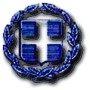 ΕΛΛΗΝΙΚΗ ΔΗΜΟΚΡΑΤΙΑ      ΝΟΜΟΣ ΕΒΡΟΥ                                              ΑΝΑΡΤΗΤΕΑ ΣΤΟ ΔΙΑΔΙΚΤΥΟ: ΨΘΡΜΩ1Λ-ΙΛΗ ΔΗΜΟΣ ΣΑΜΟΘΡΑΚΗΣ	                              Aρ. Πρωτ.:  6135/10-12-2021                               ΑΠΟΣΠΑΣΜΑΑπό το πρακτικό της 21ης/9-12-2021 Συνεδρίασης του Δημοτικού Συμβουλίου Σαμοθράκης.Στη Σαμοθράκη σήμερα 9-12-2021 ημέρα Πέμπτη και ώρα 19.30  πραγματοποιήθηκε τακτική συνεδρίαση Δημοτικού Συμβουλίου με τηλεδιάσκεψη (zoom) για λόγους διασφάλισης της δημόσιας υγείας με την διαδικασία των διατάξεων των 67, παρ. 51 και 67 παρ. 12 του Ν. 3852/20210, δυνάμει  της εγκυκλίου 643 αρίθμ. πρωτ.: 69472/24-9-2021 (ΑΔΑ: ΨΕ3846ΜΤΛ6-0Ρ5) «Σύγκληση και λειτουργία των συλλογικών οργάνων των δήμων κατά το διάστημα εφαρμογής των μέτρων για την αντιμετώπιση της πανδημίας» ύστερα από  την υπ. αρ. πρωτ.: 6025/2-12-2021 πρόσκληση του Προέδρου του Δημοτικού Συμβουλίου, που δημοσιεύτηκε στον ειδικό χώρο ανακοινώσεων (πίνακα ανακοινώσεων) και στην ιστοσελίδα του Δήμου Σαμοθράκης για συζήτηση και λήψη αποφάσεων στα κατωτέρω θέματα  της  ημερήσιας διάταξης.                                                                        ΘΕΜΑ: 1ο «Έγκριση συζήτησης έκτακτου χαρακτήρα θεμάτων εκτός ημερήσιας διάταξης»Αρίθμ. Απόφαση: 167Κατά  την έναρξη της συνεδρίασης αυτής η Πρόεδρος του Δημοτικού Συμβουλίου διαπίστωσε ότι σε σύνολο δεκαεπτά (17) συμβούλων,  συμμετείχαν στην τηλεδιάσκεψη (zoom) οι κάτωθι δεκατρείς (13) δημοτικοί σύμβουλοι: Ο Δήμαρχος Γαλατούμος Νικόλαος προσκλήθηκε και παρίσταται στη συνεδρίαση μέσω τηλεδιάσκεψης (zoom).Στη συνεδρίαση παραβρέθηκε και η Kαπετανίδου Στυλιανή υπάλληλος του Δήμου κλάδου ΠΕ1 Διοικητικού /Α΄ για την τήρηση των πρακτικών.Με την διαπίστωση της απαρτίας, η Πρόεδρος κα. Βασιλειάδου Σωτηρία κήρυξε την έναρξη της συνεδρίασης και αναφέρθηκε στην θλίψη που προκάλεσε στο νησί ο θάνατος από κορωνοϊο του φίλου και διατελέσαντος δημοτικού συμβουλίου Μιχάλη Γλήνια και εκφράζοντας όλο το Δημοτικό Συμβούλιο απήθυνε θερμά συλλυπητήρια στην οικογένεια και στους οικείους του θανόντος ενώ ανέφερε και τον λόγο απουσίας της πρακτικογράφου κα. Βραχιώλια Ευαγγελίας λόγω πένθους από τον θανάτο του πατέρα της Ο Δήμαρχος κ. Γαλατούμος Νικόλαος πήρε το λόγο και αφού εξέφρασε με την σειρά του θερμά συλλυπητήρια προς την οικογένεια του θανόντος Μιχάλη Γλήνια και προς την Βραχιώλια Ευαγγελία για το θάνατο του πατέρα της και πρότεινε ενός λεπτού σιγή στην μνήμη του Μιχάλη Γλήνια.Στην συνέχεια ο Δημοτικός Σύμβουλος κ. Βίτσας Αθανάσιος πήρε το λόγο και εξέφρασε την θλίψη του για την απώλεια του Μιχάλη και εξέφρασε τα συλλυπητήριά του προς την οικογένεια και τους οικείους των θανόντων.Μετά την τήρηση ενός λεπτού σιγής, ο Δήμαρχος κ. Γαλατούμος Νικόλαος εισηγήθηκε την συζήτηση των κάτωθι θεμάτων εκτός ημερήσιας διαταξής και κάλεσε τους Δημοτικούς Συμβούλους να αποφασίσουν για την έγκριση του έκτακτου χαρακτήρα των θεμάτων:ΘΕΜΑ: 1ο «Περί καθορισμού χώρου ενταφιασμού νεκρών από λοιμώδη νοσήματα στα νεκροταφεία των οικισμών  και πρόταση για επέκταση νεκροταφείου Αλωνίων»(Το θέμα έχει κατεπείγον χαρακτήρα εν όψει της μεγάλης έξαρσης της πανδημίας του κορωνοϊου στη νήσο Σαμοθράκη).ΘΕΜΑ: 2ο «Έγκριση εισήγησης της Οικονομικής Επιτροπής 9ης αναμόρφωσης του προϋπολογισμού οικ. έτους 2021»(Διαπιστώθηκε ότι η 9η αναμόρφωση του προϋπολογισμού 2021 που εισηγείται η Οικονομική Επιτροπή με την 244/2021 απόφασή της προς το Δ.Σ. εκ παραδρομής δεν συμπεριλήφθηκε  στα θέματα ημερήσιας διάταξης της  πρόσκλησης, ωστόσο επειδή προβλέπονται δαπάνες που σχετίζονται με την λειτουργία του Δήμου το θέμα δεν χωράει αναβολής για να διασφαλιστεί η  ομαλή  λειτουργία του Δήμου).ΘΕΜΑ: 3ο «Περί δαπάνης υποχρεωτικής διενέργειας μοριακού τεστ (PCR) για την επιβεβαίωση νόσησης από covid-19»(H συζήτηση του θέματος προτάθηκε από τον Κ. Βίτσα Αθανάσιο Δημοτικό Σύμβουλο από την παράταξη της μειοψηφίας ¨Δημοτική Ενωτική Συνεργασία Σαμοθράκης¨ ως επίκαιρου λόγω έναρξης εφαρμογής του μέτρου σε εμβολιασμένους και ανεμβολίαστους).Το Δημοτικό Συμβούλιο αφού άκουσε τα ανωτέρω και κατόπιν διαλογικής συζήτησης						ΑΠΟΦΑΣΙΣΕ ΟΜΟΦΩΝΑΑ) Εγκρίνει τον έκτακτο χαρακτήρα και την συζήτηση εκτός ημερήσιας διάταξης των κάτωθι θεμάτων για τους λόγους που αναφέρονται στο εισηγητικό σκέλους της παρούσας απόφασης:ΘΕΜΑ: 1ο «Περί καθορισμού χώρου ενταφιασμού νεκρών από λοιμώδη νοσήματα στα νεκροταφεία των οικισμών  και πρόταση για επέκταση νεκροταφείου Αλωνίων »ΘΕΜΑ: 2ο «Έγκριση εισήγησης της Οικονομικής Επιτροπής 9ης αναμόρφωσης του προϋπολογισμού οικ. έτους 2021»Β) Δεν εγκρίνει την συζήτηση του κάτωθι θέματος ¨Περί επιβάρυνσης δαπάνης διενέργειας τεστ PCR για την επιβεβαίωση νόσησης από covit-19» προκειμένου να διερευνηθεί περαιτέρω το θέμα και να συζητηθεί σε επόμενο συμβούλιο, ενώ από την Πρόεδρο του Δημοτικού Συμβουλίου και Εντεταλμένη Δημοτική Σύμβουλο για θέματα υγείας κα. Βασιλειάδου Σωτηρία αναφέρθηκε ότι αναμένεται ο εξοπλισμός της ΚΟΜΥ για την διενέργεια μοριακού τεστ  (PCR).Αφού συντάχθηκε και αναγνώστηκε το πρακτικό αυτό υπογράφεται όπως παρακάτω:Η Πρόεδρος  του Δημοτικού Συμβουλίου       Τα Μέλη             Ο Γραμματέας      Βασιλειάδου Σόνια                                                           Παλκανίκος Ιωάννης					Ακριβές Απόσπασμα					      Ο Δήμαρχος					Γαλατούμος ΝικόλαοςΕΛΛΗΝΙΚΗ ΔΗΜΟΚΡΑΤΙΑ      ΝΟΜΟΣ ΕΒΡΟΥ                                              ΑΝΑΡΤΗΤΕΑ ΣΤΟ ΔΙΑΔΙΚΤΥΟ:  ΨΛ56Ω1Λ-ΞΞΤΔΗΜΟΣ ΣΑΜΟΘΡΑΚΗΣ	                              Aρ. Πρωτ.:  6136/10-12-2021                               ΑΠΟΣΠΑΣΜΑΑπό το πρακτικό της 21ης/9-12-2021 Συνεδρίασης του Δημοτικού Συμβουλίου Σαμοθράκης.Στη Σαμοθράκη σήμερα 9-12-2021 ημέρα Πέμπτη και ώρα 19.30  πραγματοποιήθηκε τακτική συνεδρίαση Δημοτικού Συμβουλίου με τηλεδιάσκεψη (zoom) για λόγους διασφάλισης της δημόσιας υγείας με την διαδικασία των διατάξεων των 67, παρ. 51 και 67 παρ. 12 του Ν. 3852/20210, δυνάμει  της εγκυκλίου 643 αρίθμ. πρωτ.: 69472/24-9-2021 (ΑΔΑ: ΨΕ3846ΜΤΛ6-0Ρ5) «Σύγκληση και λειτουργία των συλλογικών οργάνων των δήμων κατά το διάστημα εφαρμογής των μέτρων για την αντιμετώπιση της πανδημίας» ύστερα από  την υπ. αρ. πρωτ.: 6025/2-12-2021 πρόσκληση του Προέδρου του Δημοτικού Συμβουλίου, που δημοσιεύτηκε στον ειδικό χώρο ανακοινώσεων (πίνακα ανακοινώσεων) και στην ιστοσελίδα του Δήμου Σαμοθράκης για συζήτηση και λήψη αποφάσεων στα κατωτέρω θέματα  της  ημερήσιας διάταξης.                                                                        ΘΕΜΑ: 2ο «Περί καθορισμού χώρου ενταφιασμού νεκρών από λοιμώδη νοσήματα στα νεκροταφεία των οικισμών και πρόταση για επέκταση νεκροταφείου Αλωνίων»Αρίθμ. Απόφαση: 168Κατά  την έναρξη της συνεδρίασης αυτής η Πρόεδρος του Δημοτικού Συμβουλίου διαπίστωσε ότι σε σύνολο δεκαεπτά (17) συμβούλων,  συμμετείχαν στην τηλεδιάσκεψη (zoom) οι κάτωθι δεκατρείς (13) δημοτικοί σύμβουλοι: Ο Δήμαρχος Γαλατούμος Νικόλαος προσκλήθηκε και παρίσταται στη συνεδρίαση μέσω τηλεδιάσκεψης (zoom).Στη συνεδρίαση μέσω τηλεδιάσκεψης (zoom) συμμετείχε και η Kαπετανίδου Στυλιανή υπάλληλος του Δήμου κλάδου ΠΕ1 Διοικητικού /Α΄ για την τήρηση των πρακτικών.Με την διαπίστωση της απαρτίας, η Πρόεδρος κα. Βασιλειάδου Σωτηρία κήρυξε την έναρξη της συνεδρίασης και αναφέρθηκε στην θλίψη που προκάλεσε στο νησί ο θάνατος από κορωνοϊο του φίλου και διατελέσαντος δημοτικού συμβουλίου Μιχάλη Γλήνια και εκφράζοντας όλο το Δημοτικό Συμβούλιο απήθυνε θερμά συλλυπητήρια στην οικογένεια και στους οικείους του θανόντος ενώ ανέφερε και τον λόγο απουσίας της πρακτικογράφου κα. Βραχιώλια Ευαγγελίας λόγω πένθους από τον θανάτο του πατέρα της Ο Δήμαρχος κ. Γαλατούμος Νικόλαος πήρε το λόγο και αφού εξέφρασε με την σειρά του θερμά συλλυπητήρια προς την οικογένεια του θανόντος Μιχάλη Γλήνια και προς την Βραχιώλια Ευαγγελία για το θάνατο του πατέρα της και πρότεινε ενός λεπτού σιγή στην μνήμη του Μιχάλη Γλήνια.Στην συνέχεια ο Δημοτικός Σύμβουλος κ. Βίτσας Αθανάσιος πήρε το λόγο και εξέφρασε την θλίψη του για την απώλεια του Μιχάλη και εξέφρασε τα συλλυπητήριά του προς την οικογένεια και τους οικείους των θανόντων.Μετά την τήρηση ενός λεπτού σιγής και την έγκριση συζήτησης εκτός ημερήσιας διάταξης δύο θεμάτων ο Δήμαρχος κ. Γαλατούμος εισηγήθηκε το 2ο θέμα εκτός ημερήσιας διάταξης όπως παρακάτω.Με την από 8/12/2021 εισήγηση του Αυτοτελούς Τμήματος Κοινωνικής Πολιτικής αναφέορνται τα εξής: Η ταφή νεκρών, των οποίων ο θάνατος οφείλεται σε ένα από τα νοσήματα που υπάγονται στον Διεθνή Υγειονομικό Κανονισμό, γίνεται σε ιδιαίτερο τμήμα του κοιμητηρίου (άρθρο 3ΠΔ 210/1975 – Περί ταριχεύσεως, μεταφοράς και ταφής νεκρών και οστών ανθρώπων»-, ΦΕΚ 63/Α). O Δήμος Σαμοθράκης μέχρι σήμερα δεν έχει καθορίσει τέτοιο τμήμα σε κανένα υφιστάμενο νεκροταφείο του Δήμου ενώ δεν έχει εγκριθεί κανονισμός λειτουργίας των υφιστάμενων νεκροταφείων που να προβλέπει την λειτουργία χώρου ενταφιασμού νεκρών από λοιμώδη νοσήματα.Εν όψη έξαρσης της πανδημίας του κορωνοϊου που δυστυχώς δεν έχει αφήσει αλώβητο το νησί μας  θα πρέπει άμεσα το Δημοτικό  Συμβούλιο να καθορίζει χώρο ταφής νεκρών από λοιμώδη νοσήματα.Στις αρμοδιότητες Δήμων και Κοινοτήτων ανήκει ο καθορισμός των χώρων για τη δημιουργία κοιμητηρίων και η παροχή γνώμης για τον καθορισμό χώρων αποτέφρωσης νεκρών καθώς και η δημιουργία, συντήρηση και λειτουργία κοιμητηρίων και κέντρων αποτέφρωσης νεκρών καθώς και η χορήγηση και αποτέφρωσης νεκρών. (άρθρο 75 Iβ10 κ II8 Ν.3463/06, όπως τροποποιήθηκε με το άρθρο 5 του Ν.4144/13 (ΦΕΚ 88/18.04.2013 τεύχος Α') (παρ.1 άρθρο 1 ΑΝ 582/68) (άρθρο 190 Π.Δ. 14/99- Κ.Β.Π.Ν.)
Η διοίκηση και η διαχείριση όλων των νεκροταφείων που βρίσκονται σε λειτουργία, ανήκει στους δήμους και συνεπώς η ευθύνη για τη φύλαξη, συντήρηση και εύρυθμη λειτουργία τους εναπόκειται σε αυτούς. (ΓνΝΣΚ 316/1995).Επίσης σύμφωνα με την παρ. 1 του άρθρου 79 του Ν.3463/2006 οι δημοτικές αρχές δύναται να ρυθμίζουν τα θέματα αρμοδιοτήτων τους εκδίδοντας κανονιστικές αποφάσεις. Επί πλέον με τις διατάξεις του άρθρου άρθρο 11 Ν.4237/14 (ΦΕΚ 36/12.02.2014 τεύχος Α'), όπως παρατάθηκε με το άρθρο 137 Ν. 4495/17 και το άρθρο 130 του Ν.4759/20) η λειτουργία δημοτικών νεκροταφείων σε χώρους που ήδη χρησιμοποιούνταν κατά την έκδοση του Ν. Ν.4237/14 (αφορά την περίπτωση των νεκροταφείων του δήμου Σαμοθράκης), επιτρέπεται για λόγους δημοσίου συμφέροντος και προστασίας της δημόσιας υγείας, κατά παρέκκλιση από κάθε άλλη διάταξη, η λειτουργία δημοτικών νεκροταφείων σε χώρους που ήδη χρησιμοποιούνται για το σκοπό αυτόν εντός προστατευόμενων από ειδικές διατάξεις περιοχών.
          Ο οικείος δήμος υποχρεούται να εκπονήσει και να υποβάλει στον Υπουργό Περιβάλλοντος, Ενέργειας και Κλιματικής Αλλαγής πλήρη τοπογραφική, γεωλογική και υδροτεχνική μελέτη καταλληλότητας και επάρκειας χώρου και μέσων εντός προθεσμίας   έως 31.12.2021. (άρθρο 11 Ν.4237/14 (ΦΕΚ 36/12.02.2014 τεύχος Α'), όπως παρατάθηκε με το άρθρο 137 Ν. 4495/17 και το άρθρο 130 του Ν.4759/20).          Μετά την παρέλευση της προθεσμίας αυτής αναστέλλεται με απόφαση του Υπουργού Περιβάλλοντος, Ενέργειας και Κλιματικής Αλλαγής η λειτουργία του κοιμητηρίου κατά την ανωτέρω παράγραφο 1 μέχρις υποβολής των μελετών αυτών και εντός οριζομένης προθεσμίας μετά την παρέλευση της οποίας παύει οριστικώς αυτή. (άρθρο 11 Ν.4237/14 (ΦΕΚ 36/12.02.2014 τεύχος Α').            Λαμβάνοντας υπόψη τα ανωτέρω, το γεγονός ότι  ο τρόπος που αντιμετωπίζουμε τους νεκρούς μας είναι ένας ¨κορυφαίος δείκτης του πολιτισμού μας”, τις δυνατότητες (χωρητικότητα) των υφιστάμενων  νεκροταφείων και την ανάγκη  άμεσης επέκτασης χώρων ταφής στο Δήμο Σαμοθράκης και επειδή στον Δήμο Σαμοθράκης δεν προβλέπεται η σύσταση και λειτουργία Επιτροπής Ποιότητας Ζωής κατά το άρθρο 73 παρ.1Βiv του Ν.3852/2010 καλείται  το Δημοτικό Συμβούλιο που έχει την αρμοδιότητα χωροθέτησης για την ίδρυση ή επέκταση κοιμητηρίων να αποφασίσει για τα εξής:Α) Να εγκρίνει τον καθορισμό  χώρο ενταφιασμού νεκρών από λοιμώδη νοσήματα εντός υφιστάμενων νεκτροταφείων των οικισμών σύμφωνα με την πρόταση της δημοτικής αρχής, ως εξής:Β) Να εγκρίνει την πρόταση για την  επέκταση του υφιστάμενου νεκροταφείου Αλωνίων σε δημοτική έκταση 4 στρεμμάτων πλήσιον της βόρειας πλευράς του υφιστάμενου, κατόπιν γνωμάτευσης της επιτροπής αρμόδιας επιτροπής (παρ. 2 άρθρο 2 ΚΥΑ Α5/1210/1978 (Φ) που αποτελείται από τους κάτωθι υπαλλήλους:α) Τον Προϊστάμενο της Τεχνικής Υπηρεσίας του οικείου Δήμου β) Τον Προϊστάμενο της Διεύθυνσης Περιβάλλοντος και Χωρικού Σχεδιασμού της Περιφέρειας γ) Τον Προϊστάμενο της Διεύθυνσης Δημόσιας Υγείας και Κοινωνικής Μέριμνας της οικείας Περιφερειακής Ενότητας. Ως Πρόεδρος της επιτροπής ορίζεται ο αρχαιότερος υπάλληλος ο οποίος μαζί με τα υπόλοιπα μέλη και τους νόμιμους αναπληρωτές τους ορίζονται με την απόφαση συγκρότησης από τον Γενικό Γραμματέα της οικείας Αποκεντρωμένης Διοίκησης. Η ανωτέρω Επιτροπή, γνωματεύει για τη θέση, την έκταση, τη φύση του εδάφους και την εκπλήρωση γενικά των υπόλοιπων όρων, που ορίζονται από την νομοθεσία, καθώς και για κάθε θέμα που αναφέρεται στην ίδρυση ή την επέκταση των κοιμητηρίων.  Μετά  την θετική  γνωμοδότηση από την αρμόδια επιτροπή το δημοτικό συμβούλιο θα εγκρίνει  την προτεινόμενη επέκταση υφιστάμενου νεκτροταφείου και η απόφασή του θα σταλεί στην οικεία Αποκεντρωμένη Διοίκησης για έγκριση.Γ) Να εκκινήσει άμεσα τις διαδικασίες για την σύνταξη πλήρους τοπογραφικής, γεωλογικής και υδρογεωλογικής μελέτης για τα υφιστάμενα νεκτροταφεία την οποία πρέπει να υποβάλλει στον Υπουργό Περιβάλλοντος εντός της ισχύουσας προθεσμίας (ήτοι 31.12.2021) προκειμένου να μην ανασταλεί η λειτουργία των υφιστάμενων νεκροταφείων.Το Δημοτικό Συμβούλιο αφού άκουσε τα ανωτέρω και κατόπιν διαλογικής συζήτησης						ΑΠΟΦΑΣΙΣΕ ΟΜΟΦΩΝΑΑ) Εγκρίνει τον καθορισμό  χώρο ενταφιασμού νεκρών από λοιμώδη νοσήματα εντός υφιστάμενων νεκτροταφείων των οικισμών ως εξής:Β) Εγκρίνει την πρόταση για την επέκταση του υφιστάμενου νεκροταφείου Αλωνίων σε δημοτική έκταση 4 στρεμμάτων πλήσιον της βόρειας πλευράς του υφιστάμενου, κατόπιν γνωμάτευσης της επιτροπής αρμόδιας επιτροπής (παρ. 2 άρθρο 2 ΚΥΑ Α5/1210/1978 (Φ) που αποτελείται από τους κάτωθι υπαλλήλους:α) Τον Προϊστάμενο της Τεχνικής Υπηρεσίας του οικείου Δήμου β) Τον Προϊστάμενο της Διεύθυνσης Περιβάλλοντος και Χωρικού Σχεδιασμού της Περιφέρειας γ) Τον Προϊστάμενο της Διεύθυνσης Δημόσιας Υγείας και Κοινωνικής Μέριμνας της οικείας Περιφερειακής Ενότητας. Ως Πρόεδρος της επιτροπής ορίζεται ο αρχαιότερος υπάλληλος ο οποίος μαζί με τα υπόλοιπα μέλη και τους νόμιμους αναπληρωτές τους ορίζονται με την απόφαση συγκρότησης από τον Γενικό Γραμματέα της οικείας Αποκεντρωμένης Διοίκησης. Η ανωτέρω Επιτροπή, γνωματεύει για τη θέση, την έκταση, τη φύση του εδάφους και την εκπλήρωση γενικά των υπόλοιπων όρων, που ορίζονται από την νομοθεσία, καθώς και για κάθε θέμα που αναφέρεται στην ίδρυση ή την επέκταση των κοιμητηρίων.  Μετά  την θετική  γνωμοδότηση από την αρμόδια επιτροπή το δημοτικό συμβούλιο θα εγκρίνει  την προτεινόμενη επέκταση υφιστάμενου νεκτροταφείου και η απόφασή του θα σταλεί στην οικεία Αποκεντρωμένη Διοίκησης για έγκριση.Γ) Εξουσιοδοτεί τον Δήμαρχο κ. Γαλατούμο Νικόλαο να εκκινήσει άμεσα τις διαδικασίες για την σύνταξη πλήρους τοπογραφικής, γεωλογικής και υδρογεωλογικής μελέτης για τα υφιστάμενα νεκτροταφεία την οποία πρέπει να υποβάλλει στον Υπουργό Περιβάλλοντος εντός της ισχύουσας προθεσμίας (ήτοι 31.12.2021) προκειμένου να μην ανασταλεί η λειτουργία των υφιστάμενων νεκροταφείων.Αφού συντάχθηκε και αναγνώστηκε το πρακτικό αυτό υπογράφεται όπως παρακάτω:Η Πρόεδρος  του Δημοτικού Συμβουλίου       Τα Μέλη             Ο Γραμματέας      Βασιλειάδου Σόνια                                                           Παλκανίκος Ιωάννης					Ακριβές Απόσπασμα					      Ο Δήμαρχος					Γαλατούμος ΝικόλαοςΕΛΛΗΝΙΚΗ ΔΗΜΟΚΡΑΤΙΑ      ΝΟΜΟΣ ΕΒΡΟΥ                                              ΑΝΑΡΤΗΤΕΑ ΣΤΟ ΔΙΑΔΙΚΤΥΟ:  ΨΣΡΝΩ1Λ-ΔΗ9ΔΗΜΟΣ ΣΑΜΟΘΡΑΚΗΣ	                              Aρ. Πρωτ.:  6197/13-12-2021                               ΑΠΟΣΠΑΣΜΑΑπό το πρακτικό της 21ης/9-12-2021 Συνεδρίασης του Δημοτικού Συμβουλίου Σαμοθράκης.Στη Σαμοθράκη σήμερα 9-12-2021 ημέρα Πέμπτη και ώρα 19.30  πραγματοποιήθηκε τακτική συνεδρίαση Δημοτικού Συμβουλίου με τηλεδιάσκεψη (zoom) για λόγους διασφάλισης της δημόσιας υγείας με την διαδικασία των διατάξεων των 67, παρ. 51 και 67 παρ. 12 του Ν. 3852/20210, δυνάμει  της εγκυκλίου 643 αρίθμ. πρωτ.: 69472/24-9-2021 (ΑΔΑ: ΨΕ3846ΜΤΛ6-0Ρ5) «Σύγκληση και λειτουργία των συλλογικών οργάνων των δήμων κατά το διάστημα εφαρμογής των μέτρων για την αντιμετώπιση της πανδημίας» ύστερα από  την υπ. αρ. πρωτ.: 6025/2-12-2021 πρόσκληση του Προέδρου του Δημοτικού Συμβουλίου, που δημοσιεύτηκε στον ειδικό χώρο ανακοινώσεων (πίνακα ανακοινώσεων) και στην ιστοσελίδα του Δήμου Σαμοθράκης για συζήτηση και λήψη αποφάσεων στα κατωτέρω θέματα  της  ημερήσιας διάταξης.                                                                        ΘΕΜΑ: 3ο «Έγκριση εισήγησης της Οικονομικής Επιτροπής 9ης αναμόρφωσης του προϋπολογισμού οικ. έτους 2021»Αρίθμ. Απόφαση: 169Κατά  την έναρξη της συνεδρίασης αυτής η Πρόεδρος του Δημοτικού Συμβουλίου διαπίστωσε ότι σε σύνολο δεκαεπτά (17) συμβούλων,  συμμετείχαν στην τηλεδιάσκεψη (zoom) οι κάτωθι δεκατρείς (13) δημοτικοί σύμβουλοι: Ο Δήμαρχος Γαλατούμος Νικόλαος προσκλήθηκε και παρίσταται στη συνεδρίαση μέσω τηλεδιάσκεψης (zoom).Στη συνεδρίαση μέσω τηλεδιάσκεψης (zoom) συμμετείχε και η Kαπετανίδου Στυλιανή υπάλληλος του Δήμου κλάδου ΠΕ1 Διοικητικού /Α΄ για την τήρηση των πρακτικών.Με την διαπίστωση της απαρτίας, η Πρόεδρος κα. Βασιλειάδου Σωτηρία κήρυξε την έναρξη της συνεδρίασης και αναφέρθηκε στην θλίψη που προκάλεσε στο νησί ο θάνατος από κορωνοϊο του φίλου και διατελέσαντος δημοτικού συμβουλίου Μιχάλη Γλήνια και εκφράζοντας όλο το Δημοτικό Συμβούλιο απήθυνε θερμά συλλυπητήρια στην οικογένεια και στους οικείους του θανόντος ενώ ανέφερε και τον λόγο απουσίας της πρακτικογράφου κα. Βραχιώλια Ευαγγελίας λόγω πένθους από τον θανάτο του πατέρα της Ο Δήμαρχος κ. Γαλατούμος Νικόλαος πήρε το λόγο και αφού εξέφρασε με την σειρά του θερμά συλλυπητήρια προς την οικογένεια του θανόντος Μιχάλη Γλήνια και προς την Βραχιώλια Ευαγγελία για το θάνατο του πατέρα της και πρότεινε ενός λεπτού σιγή στην μνήμη του Μιχάλη Γλήνια.Στην συνέχεια ο Δημοτικός Σύμβουλος κ. Βίτσας Αθανάσιος πήρε το λόγο και εξέφρασε την θλίψη του για την απώλεια του Μιχάλη και εξέφρασε τα συλλυπητήριά του προς την οικογένεια και τους οικείους των θανόντων.Μετά την τήρηση ενός λεπτού σιγής και την έγκριση συζήτησης εκτός ημερήσιας διάταξης δύο θεμάτων ο Δήμαρχος κ. Γαλατούμος εισηγήθηκε το 3ο θέμα εκτός ημερήσιας διάταξης όπως παρακάτω:Με το άρθρο 8 του Β.Δ. 17-5/15-6-59 (ΦΕΚ 114/59 τεύχος Α') ορίζονται τα εξής:«1. Διαρκούντος του οικονομικού έτους απαγορεύεται μεταφορά πιστώσεως από κεφαλαίου εις κεφάλαιον και από άρθρου εις άρθρον. 2. Εξαιρετικώς πλην των εν τω προϋπολογισμώ εγγεγραμμένων πιστώσεων δι' εκτέλεσιν έργων, περί ών το άρθρον 161 του δημοτικού και κοινοτικού κώδικος, επιτρέπεται η μεταφορά πιστώσεως ως εκπληρωθέντος του σκοπού ή καταστάντος ανεφίκτου προς επαύξησιν άλλης πιστώσεως αναγεγραμμένης εν τω προϋπολογισμώ του αυτού ή άλλου κεφαλαίου ή προς δημιουργία πιστώσεων δι' εκτάκτους και επειγούσας ανάγκας μη προβλεπομένας εν τω προϋπολογισμώ. 3. Η κατά μεταφοράν διάθεσις των κατά την προηγουμένην παράγραφον πιστώσεων πραγματοποιείται δι' ειδικών αποφάσεων του δημοτικού συμβουλίου εγκρινομένων κατά τας διατάξεις του άρθρου 1 του Ν.Δ. 3777/1957. Αι αποφάσεις δέον να κατονομάζουν τα κεφάλαια και άρθρα, προς αύξησιν των πιστώσεων των οποίων μεταφέρονται τα αναλαμβανόμενα ποσά ή να καθορίζουν τα νέα κεφάλαια και άρθρα, άτινα δέον να δημιουργηθούν οσάκις πρόκειται περί απροόπτου δαπάνης. 4. Προς πρόληψιν ενδεχομένης ανεπαρκείας των πιστώσεων δι' απροόπτους δαπάνας, αναγράφεται εν τω προϋπολογισμώ του δήμου πίστωσις υπό ίδιον κεφάλαιον υπό τίτλον «Αποθεματικόν» και άρθρον υπό τον τίτλον «Ποσόν διαθέσιμον προς αναπλήρωσιν των πιστώσεων, αίτινες ήθελον ευρεθή εν ανεπαρκεία, ως και δι' εκτάκτους και επειγούσας ανάγκας μη προβλεπομένας εν τω προϋπολογισμώ». 5. Δια την πληρεστέραν από πλευράς λογιστικής τάξεως παρακολούθησιν και εμφάνισιν της κινήσεως των δια μεταφοράς πραγματοποιουμένων κατά την παράγραφο 2 του παρόντος άρθρου αυξομειώσεων των πιστώσεων, η μεταφορά τούτων ενεργείται μέσω του εν τη παραγράφω 4 του παρόντος προβλεπομένου Κεφαλαίου του προϋπολογισμού».Σύμφωνα με την παρ 5 του άρθρου 23 του Ν. 3536/07, στον Γενικό Γραμματέα της Περιφέρειας υποβάλλονται για έλεγχο νομιμότητας οι αποφάσεις των δημοτικών ή κοινοτικών συμβουλίων που αφορούν αναμορφώσεις των προϋπολογισμών των Ο.Τ.Α., συνοδευόμενες από τις εισηγήσεις των αρμόδιων υπηρεσιών. Η προθεσμία του δεύτερου εδαφίου της παρ. 1 του άρθρου 149 του Κώδικα Δήμων και Κοινοτήτων που κυρώθηκε με το άρθρο πρώτο του ν. 3463/2006, στην περίπτωση αυτή, ορίζεται σε δέκα ημέρες. Τα αρμόδια όργανα που ενεργούν κατά παράβαση των διατάξεων του πρώτου εδαφίου της παρούσας παραγράφου υπέχουν, ανεξάρτητα από τυχόν ποινική ευθύνη, πειθαρχική και αστική ευθύνη κατά τις διατάξεις των άρθρων 141, 142 και 143 του Κώδικα Δήμων και Κοινοτήτων που κυρώθηκε με το άρθρο πρώτο του ν. 3463/2006. Σύμφωνα με το Υπουργείο Εσωτερικών η αναμόρφωση του προϋπολογισμού αποτελεί κατ’ ουσίαν τροποποίηση της απόφασης με την οποία ψηφίστηκε αυτός. Άρα, για την έκδοση της τροποποιητικής του προϋπολογισμού απόφασης, απαιτείται η τήρηση του ίδιου τύπου και διαδικασίας, όπως ορίζεται στην κείμενη νομοθεσία. (ΥΠ.ΕΣ. 28376/18.07.2012). Σύμφωνα πάντα με το ίδιο έγγραφο, με τις διατάξεις της παρ. 5 του άρθρου 23 του ν. 3536/2007 ο νομοθέτης θέλει να ρυθμίσει ένα επιμέρους ζήτημα με τρόπο διαφορετικό από τα εν γένει ισχύοντα- και δη την προθεσμία εντός της οποίας η εποπτεύουσα αρχή ολοκληρώνει τον έλεγχο νομιμότητας της απόφασης αναμόρφωσης. Από το παραπάνω έγγραφο συνάγεται ότι εκτός από την εισήγηση των αρμόδιων υπηρεσιών απαιτείται και η τήρηση του ίδιου τύπου και διαδικασίας, όπως ορίζεται στην κείμενη νομοθεσία, για τον προϋπολογισμό. Με το ν. 4172/2013 ορίζεται ότι η εκτελεστική επιτροπή και η επιτροπή διαβούλευσης διατυπώνουν τη γνώμη τους μόνο κατά το στάδιο κατάρτισης του προϋπολογισμού και δεν απαιτείται εκ νέου γνωμοδότησή τους για όποιες αναμορφώσεις του ακολουθήσουν. (παρ 5 άρθρο 77 Ν. 4172/2013). Υπενθυμίζεται ότι η εκτελεστική επιτροπή, στο πλαίσιο των αρμοδιοτήτων της που αφορούν την προετοιμασία κατάρτισης του προϋπολογισμού, καταθέτει το προσχέδιο αυτού στην οικονομική επιτροπή. Για τη σύνταξη του προσχεδίου, η εκτελεστική επιτροπή συγκεντρώνει και αξιολογεί τυχόν προτάσεις των υπηρεσιών του δήμου, καθώς και της επιτροπής διαβούλευσης, εφόσον αυτή υπάρχει. Εάν το προσχέδιο δεν καταρτιστεί ή δεν υποβληθεί εμπρόθεσμα στην οικονομική επιτροπή, τότε καταρτίζεται από αυτήν. (παρ 5 άρθρο 77 Ν. 4172/2013).Συνεπώς, σύμφωνα με το έγγραφο του ΥΠ.ΕΣ. 28376/18.07.2012, εκτός των ρητά εξαιρουμένων διαδικασιών της διατύπωσης γνώμης από την εκτελεστική επιτροπή και την επιτροπή διαβούλευσης, με το ν. 4172/2013, οι υπόλοιπες ενέργειες αναμόρφωσης του προϋπολογισμού, ακολουθούν την τήρηση του ίδιου τύπου και διαδικασίας με τη ψήφιση του προϋπολογισμού. Με την από 2/12/2021 εισήγηση της Αναπληρώτριας Προϊσταμένης Αυτοτελούς Τμήματος Οικονομικών Υπηρεσιών πρς την Οικονομική Υπηρεσία αναφέρεται ότι προέκυψαν νέα έσοδα που πρέπει να εγγραφούν στον προϋπολογισμό καθώς και  ανεπάρκεια πιστώσεων σε κωδικούς εξόδων οι οποίες μπορεί να αντιμετωπιστούν με αναμόρφωση του προϋπολογισμού οικ. έτους 2021 και συγκεκριμένα με αύξηση των ποσών των κωδικών εξόδων από ποσά που θα προκύψουν  από διαγραφή ποσών από κωδικούς εξόδων που εξέλειπαν οι λόγοι εγγραφής τους.Η οικονομική Επιτροπή λαμβάνοντας  υπόψη την εισήγηση των Οικονομικών Υπηρεσιών εισηγείται στο Δημοτικό Συμβούλιο με την υπ’ αριθ.: 244/2021  απόφασή της, την 9η αναμόρφωση του προϋπολογισμού οικ. έτους 2021 ως εξής:Ως προς τα έσοδαΤο ποσό των 152.270,23 € που προέκυψε από τα νέα έσοδα μεταφέρουμε στο Αποθεματικό το οποίο από 125,33 € διαμορφώνεται στο ποσό των 152.395,56 €Ως προς τα έξοδαΔΙΑΓΡΑΦΗ ΕΞΟΔΩΝ  Το ποσό των 20.229,00 € που προέκυψε από τις διαγραφές εξόδων μεταφέρουμε στο Αποθεματικό το οποίο από  152.395,56 €  (σύμφωνα με το αποθεματικό + νέα έσοδα) διαμορφώνεται στο ποσό των  172.624,56 € Από το αποθεματικό παίρνει για να ενισχύσει τις παρακάτω τάξεις εξόδων ως εξής:ΑΥΞΗΣΗ  ΕΞΟΔΩΝ  ΝΕΑ ΕΞΟΔΑΑΝΑΚΕΦΑΛΑΙΩΣΗΒεβαιώνεται ότι το σύνολο του αποθεματικού δεν υπερβαίνει το 5% των τακτικών εσόδων του Δήμου Σαμοθράκης.Το Δ.Σ. αφού έλαβε υπόψη:το άρθρο 8 Β.Δ. 17-5/15-6-59,την παρ 5 άρθρο 23 Ν. 3536/07,το εγγ. ΥΠ.ΕΣ. 28376/18.07.2012,το άρθρο 77 Ν. 4172/2013, όπως αντικαταστάθηκε με το άρθρο 189 του Ν.4555/18  και τροποποιήθηκε με το άρθρο 12 του Ν.4623/19,τον προϋπολογισμό του Δήμου Σαμοθράκης, έτους 2021  ο οποίος ψηφίστηκε με την αριθ. 29/2021  απόφαση του Δημοτικού Συμβουλίου και εγκρίθηκε με την αρίθμ. 44368/14-4-2021 απόφαση του Συντονιστή της Αποκεντρωμένης Διοίκησης Μακεδονίας- Θράκης όπως ισχύει με τις αναμορφώσεις του,την από 2/12/2021 εισήγηση εισήγηση της οικονομικής υπηρεσίας, την αριθ. 244/2021  απόφαση της οικονομικής επιτροπής με την  οποία εισηγείται προς το Δημοτικό Συμβούλιο την 9η αναμόρφωση προϋλογισμού οικ. έτους 2021, την ανάγκη δημιουργίας πιστώσεων για την κάλυψη αναγκών που προέκυψαν και οι οποίες δεν είχαν προβλεφθεί στον προϋπολογισμό του Δήμου και κατόπιν διαλογικής συζήτησης, ΑΠΟΦΑΣΙΖΕΙ ΟΜΟΦΩΝΑΑναμορφώνει τον προϋπολογισμό του Δήμου Σαμοθράκης οικ έτους 2021 για 9η φορά εντός του έτους  ως εξής:Βεβαιώνεται ότι το σύνολο του αποθεματικού δεν υπερβαίνει το 5% των τακτικών εσόδων του Δήμου Σαμοθράκης.Αφού συντάχθηκε και αναγνώστηκε το πρακτικό αυτό υπογράφεται όπως παρακάτω:Η Πρόεδρος  του Δημοτικού Συμβουλίου       Τα Μέλη             Ο Γραμματέας      Βασιλειάδου Σόνια                                                           Παλκανίκος Ιωάννης					Ακριβές Απόσπασμα					      Ο Δήμαρχος					Γαλατούμος ΝικόλαοςΕΛΛΗΝΙΚΗ ΔΗΜΟΚΡΑΤΙΑ      ΝΟΜΟΣ ΕΒΡΟΥ                                              ΑΝΑΡΤΗΤΕΑ ΣΤΟ ΔΙΑΔΙΚΤΥΟ:   ΨΚ09Ω1Λ-ΜΞ2ΔΗΜΟΣ ΣΑΜΟΘΡΑΚΗΣ	                              Aρ. Πρωτ.: 6178 /13-12-2021                               ΑΠΟΣΠΑΣΜΑΑπό το πρακτικό της 21ης/9-12-2021 Συνεδρίασης του Δημοτικού Συμβουλίου Σαμοθράκης.Στη Σαμοθράκη σήμερα 9-12-2021 ημέρα Πέμπτη και ώρα 19.30  πραγματοποιήθηκε τακτική συνεδρίαση Δημοτικού Συμβουλίου με τηλεδιάσκεψη (zoom) για λόγους διασφάλισης της δημόσιας υγείας με την διαδικασία των διατάξεων των 67, παρ. 51 και 67 παρ. 12 του Ν. 3852/20210, δυνάμει  της εγκυκλίου 643 αρίθμ. πρωτ.: 69472/24-9-2021 (ΑΔΑ: ΨΕ3846ΜΤΛ6-0Ρ5) «Σύγκληση και λειτουργία των συλλογικών οργάνων των δήμων κατά το διάστημα εφαρμογής των μέτρων για την αντιμετώπιση της πανδημίας» ύστερα από  την υπ. αρ. πρωτ.: 6025/2-12-2021 πρόσκληση του Προέδρου του Δημοτικού Συμβουλίου, που δημοσιεύτηκε στον ειδικό χώρο ανακοινώσεων (πίνακα ανακοινώσεων) και στην ιστοσελίδα του Δήμου Σαμοθράκης για συζήτηση και λήψη αποφάσεων στα κατωτέρω θέματα  της  ημερήσιας διάταξης.                                                                        ΘΕΜΑ: 6ο «Περί αποδοχής χρηματοδότησης ποσού 46.537,00 € από το Πρόγραμμα «ΦΙΛΟΔΗΜΟΣ ΙΙ» για την παροχή κοινωνικών υπηρεσιών από τις δομές των Κέντρων Δημιουργικής Απασχόλησης Παιδιών (ΚΔΑΠ) περιόδου 2021-2022»Αρίθμ. Απόφαση: 172Κατά  την έναρξη της συνεδρίασης αυτής η Πρόεδρος του Δημοτικού Συμβουλίου διαπίστωσε ότι σε σύνολο δεκαεπτά (17) συμβούλων,  συμμετείχαν στην τηλεδιάσκεψη (zoom) οι κάτωθι δεκατρείς (13) δημοτικοί σύμβουλοι: Ο Δήμαρχος Γαλατούμος Νικόλαος προσκλήθηκε και παρίσταται στη συνεδρίαση μέσω τηλεδιάσκεψης (zoom).Στη συνεδρίαση μέσω τηλεδιάσκεψης (zoom) συμμετείχε και η Kαπετανίδου Στυλιανή υπάλληλος του Δήμου κλάδου ΠΕ1 Διοικητικού /Α΄ για την τήρηση των πρακτικών.Με την διαπίστωση της απαρτίας, η Πρόεδρος κα. Βασιλειάδου Σωτηρία κήρυξε την έναρξη της συνεδρίασης και αναφέρθηκε στην θλίψη που προκάλεσε στο νησί ο θάνατος από κορωνοϊο του φίλου και διατελέσαντος δημοτικού συμβουλίου Μιχάλη Γλήνια και εκφράζοντας όλο το Δημοτικό Συμβούλιο απήθυνε θερμά συλλυπητήρια στην οικογένεια και στους οικείους του θανόντος ενώ ανέφερε και τον λόγο απουσίας της πρακτικογράφου κα. Βραχιώλια Ευαγγελίας λόγω πένθους από τον θανάτο του πατέρα της Ο Δήμαρχος κ. Γαλατούμος Νικόλαος πήρε το λόγο και αφού εξέφρασε με την σειρά του θερμά συλλυπητήρια προς την οικογένεια του θανόντος Μιχάλη Γλήνια και προς την Βραχιώλια Ευαγγελία για το θάνατο του πατέρα της και πρότεινε ενός λεπτού σιγή στην μνήμη του Μιχάλη Γλήνια.Στην συνέχεια ο Δημοτικός Σύμβουλος κ. Βίτσας Αθανάσιος πήρε το λόγο και εξέφρασε την θλίψη του για την απώλεια του Μιχάλη και εξέφρασε τα συλλυπητήριά του προς την οικογένεια και τους οικείους των θανόντων.Μετά την τήρηση ενός λεπτού σιγής και την έγκριση συζήτησης εκτός ημερήσιας διάταξης δύο θεμάτων ο Δήμαρχος κ. Γαλατούμος εισηγήθηκε τα θέματα εκτός ημερήσιας διάταξης.Πρίν την συζήτηση του 4ου θέματος συνδέθηκε με την τηλεδιάσκεψη και η Δημοτική Σύμβουλος κα. Μόραλη Αντωνάκη Χρυσάνθη και κατά την διάρκεια συζήτησης του 4ου θέματος συνδέθηκε και ο Δημοτικός Σύμβουλος κ. Γλήνιας Ιωάννης.Η Πρόεδρος του Δημοτικού Συμβουλίου  εισηγήθηκε τα θέματα της ημερήσιας διάταξης ως εξής:Mε την από 16/11/2021 εισήγηση του Αυτοτελούς Τμήματος Προγραμματισμού και Ανάπτυξης αναφέρονται α εξής:αίτημα χρηματοδότησης δαπανών μισθοδοσίας και ασφαλιστικών εισφορών του προσωπικού με συμβάσεις εργασίας Ιδιωτικού Δικαίου Ορισμένου Χρόνου (ΙΔΟΧ) των Κέντρων Δημιουργικής Απασχόλησης Παιδιών (ΚΔΑΠ) αρμοδιότητας Δήμου Σαμοθράκης λόγω μη επάρκειας πόρων της Δράσης « Εναρμόνιση Οικογενειακής και Επαγγελματικής ζωής» για τον ετήσιο κύκλο 2020-2021, διότι έχει μειωθεί ο αριθμός των ωφελούμενων και κατ΄επέκταση και η χρηματοδότηση του εν λόγω προγράμματος.Σας γνωρίζω ότι με την αρίθμ. πρωτ.: 82209/10-11-2021  απόφαση του ΥΠΕΣ εγκρίθηκε η επιχορήγηση του Δήμου Σαμοθράκης, Ν. Έβρου με το συνολικό ποσό των σαράντα έξι χιλιάδων πεντακοσίων τριάντα επτά  ευρώ και ενενήντα έξι λεπτών (46.537,00 €) από το Πρόγραμμα ΦΙΛΟΔΗΜΟΣΙΙ για την παροχή κοινωνικών υπηρεσιών από τις δομές των Κέντρων Δημιουργικής Απασχόλησης Παιδιών (ΚΔΑΠ) την περίοδο από 1/9/2021  προκειμένου να καταστεί δυνατή η κάλυψη των δαπανών μισθοδοσίας και ασφαλιστικών εισφορών του προσωπικού με συμβάσεις εργασίας Ιδιωτικού Δικαίου Ορισμένου Χρόνου (ΙΔΟΧ) των Κέντρων Δημιουργικής Απασχόλησης Παιδιών (ΚΔΑΠ) αρμοδιότητας Δήμου Σαμοθράκης μέχρι τις 31/8/2022 λόγω μη επάρκειας πόρων της Δράσης « Εναρμόνιση Οικογενειακής και Επαγγελματικής ζωής» για τον ετήσιο κύκλο 2021-2022.Στα πλαίσια της ανωτέρω απόφασης υποβλήθηκε από τις αρμόδιες υπηρεσίες το αρίθμ. πρωτ.: 5733/15-11-2021 αίτημα χρηματοδότησης των δαπανών μισθοδοσίας και ασφαλιστικών εισφορών του προσωπικού με συμβάσεις εργασίας Ιδιωτικού Δικαίου Ορισμένου Χρόνου των Κέντρων Δημιουργικής Απασχόλησης του Δήμου Σαμοθράκης.Σας γνωρίζουμε ότι με βάση τα δικαιολογητικά που συνοδεύουν το αίτημα εκταμίευσης της χρηματοδότησης το ποσό που δεν επαρκή για την κάλυψη των ανωτέρω αναγκών εκτιμάται στο ποσό των 47.278,77 € και η διαφορά που προκύπτει θα καλυφθεί από ίδιους πόρους του Δήμου.Καλείται το Δημοτικό Συμβούλιο να αποφασίσει σχετικά.Το Δημοτικό Συμβούλιο αφού άκουσε τα ανωτέρω και έλαβε υπόψη την αρίθμ. πρωτ.: 82209/10-11-2021  απόφαση του ΥΠΕΣ και κατόπιν διαλογικής συζήτησης,							ΑΠΟΦΑΣΙΣΕ ΟΜΟΦΩΝΑΑ) Εγκρίνει την  αποδοχή της επιχορήγησης του Δήμου Σαμοθράκης, Ν. Έβρου με το συνολικό ποσό των σαράντα έξι χιλιάδων πεντακοσίων τριάντα επτά  ευρώ και ενενήντα έξι λεπτών (46.537,00 €) από το Πρόγραμμα ΦΙΛΟΔΗΜΟΣΙΙ για την παροχή κοινωνικών υπηρεσιών από τις δομές των Κέντρων Δημιουργικής Απασχόλησης Παιδιών (ΚΔΑΠ)  σύμφωνα με την αρίθμ. πρωτ.: 91104/21-12-2020 απόφαση του ΥΠΕΣ για την κάλυψη των δαπανών μισθοδοσίας και ασφαλιστικών εισφορών του προσωπικού με συμβάσεις εργασίας Ιδιωτικού Δικαίου Ορισμένου Χρόνου (ΙΔΟΧ) των Κέντρων Δημιουργικής Απασχόλησης Παιδιών (ΚΔΑΠ) αρμοδιότητας Δήμου Σαμοθράκης.Β)  Εγγράφει το ποσό των 46.537,00  € σε κωδικό  με τίτλο: "Επιχορήγηση από πρόγραμμα ΦΙΛΟΔΗΜΟΣ ΙΙ για  την παροχή κοινωνικών υπηρεσιών από τις δομές των Κέντρων Δημιουργικής Απασχόλησης Παιδιών (ΚΔΑΠ)” στο σκέλους των εσόδων του προϋπολογισμού για το οικ. Έτος 2022. (Η καταχώρηση θα γίνει με την κατάρτιση του προϋπολογισμού οικ. έτους   2022).Γ) Εγγράφει το ποσό των 46.537,00 € σε κωδικό  με τίτλο: " Μισθοδοσία εκτάκτου προσωπικού ΙΔΟΧ για την υλοποίηση προγράμματος ¨Εναρμόνιση επαγγελματικής και οικογενειακής ζωής¨ ( 6 άτομα Χ 8 μήνες)- ΠΡΟΓΡΑΜΜΑ ΦΙΛΟΔΗΜΟΣ ΙΙ¨  στο σκέλους των εξόδων του προϋπολογισμού για το οικ. Έτος 2022. (Η καταχώρηση θα γίνει με την κατάρτιση του προϋπολογισμού οικ. έτους   2022).Δ) Ορίζει υπόλογο διαχειριστή της χρηματοδότησης ποσού 46.537,00 € από ΦΙΛΟΔΗΜΟΣ ΙΙ στην οποία εντάχθηκε το έργο «Παροχή κοινωνικών υπηρεσιών από τις δομές των Κέντρων Δημιουργικής Απασχόλησης Παιδιών (ΚΔΑΠ» σύμφωνα με την αρίθμ. πρωτ.: 82209/10-11-2021 απόφαση του ΥΠΕΣ, την Παρσέλια Ιουλία του Νικολάου κλάδου ΔΕ1 Διοικητικού με βαθμό Δ΄, Ειδικό ταμία του Δήμου Σαμοθράκης, με Α.Φ.Μ.: 119282038 – Δ.Ο.Υ. Αλεξανδρούπολης”.Αφού συντάχθηκε και αναγνώστηκε το πρακτικό αυτό υπογράφεται όπως παρακάτω:Η Πρόεδρος  του Δημοτικού Συμβουλίου       Τα Μέλη             Ο Γραμματέας      Βασιλειάδου Σόνια                                                           Παλκανίκος Ιωάννης					Ακριβές Απόσπασμα					      Ο Δήμαρχος					Γαλατούμος ΝικόλαοςΕΛΛΗΝΙΚΗ ΔΗΜΟΚΡΑΤΙΑ      ΝΟΜΟΣ ΕΒΡΟΥ                                              ΑΝΑΡΤΗΤΕΑ ΣΤΟ ΔΙΑΔΙΚΤΥΟ:  ΔΗΜΟΣ ΣΑΜΟΘΡΑΚΗΣ	                              ΑΔΑ: 6ΥΨ2Ω1Λ-ΓΔΡAρ. Πρωτ.:  6179/13-12-2021                               ΑΠΟΣΠΑΣΜΑΑπό το πρακτικό της 21ης/9-12-2021 Συνεδρίασης του Δημοτικού Συμβουλίου Σαμοθράκης.Στη Σαμοθράκη σήμερα 9-12-2021 ημέρα Πέμπτη και ώρα 19.30  πραγματοποιήθηκε τακτική συνεδρίαση Δημοτικού Συμβουλίου με τηλεδιάσκεψη (zoom) για λόγους διασφάλισης της δημόσιας υγείας με την διαδικασία των διατάξεων των 67, παρ. 51 και 67 παρ. 12 του Ν. 3852/20210, δυνάμει  της εγκυκλίου 643 αρίθμ. πρωτ.: 69472/24-9-2021 (ΑΔΑ: ΨΕ3846ΜΤΛ6-0Ρ5) «Σύγκληση και λειτουργία των συλλογικών οργάνων των δήμων κατά το διάστημα εφαρμογής των μέτρων για την αντιμετώπιση της πανδημίας» ύστερα από  την υπ. αρ. πρωτ.: 6025/2-12-2021 πρόσκληση του Προέδρου του Δημοτικού Συμβουλίου, που δημοσιεύτηκε στον ειδικό χώρο ανακοινώσεων (πίνακα ανακοινώσεων) και στην ιστοσελίδα του Δήμου Σαμοθράκης για συζήτηση και λήψη αποφάσεων στα κατωτέρω θέματα  της  ημερήσιας διάταξης.                                                                        ΘΕΜΑ: 7ο  «Περί έγκρισης αμοιβής δικηγόρου με εξειδικευμένη γνώση για  υπόθεση  ιδιαίτερης σημασίας για τα συμφέροντα του Δήμου Σαμοθράκης (Δεμερτζής Αργύρης υπόθεση ΟΛΥΜΠΙΑΣ ΑΤΕΒΕ)»Αρίθμ. Απόφαση: 173Κατά  την έναρξη της συνεδρίασης αυτής η Πρόεδρος του Δημοτικού Συμβουλίου διαπίστωσε ότι σε σύνολο δεκαεπτά (17) συμβούλων,  συμμετείχαν στην τηλεδιάσκεψη (zoom) οι κάτωθι δεκατρείς (13) δημοτικοί σύμβουλοι: Ο Δήμαρχος Γαλατούμος Νικόλαος προσκλήθηκε και παρίσταται στη συνεδρίαση μέσω τηλεδιάσκεψης (zoom).Στη συνεδρίαση μέσω τηλεδιάσκεψης (zoom) συμμετείχε και η Kαπετανίδου Στυλιανή υπάλληλος του Δήμου κλάδου ΠΕ1 Διοικητικού /Α΄ για την τήρηση των πρακτικών.Με την διαπίστωση της απαρτίας, η Πρόεδρος κα. Βασιλειάδου Σωτηρία κήρυξε την έναρξη της συνεδρίασης και αναφέρθηκε στην θλίψη που προκάλεσε στο νησί ο θάνατος από κορωνοϊο του φίλου και διατελέσαντος δημοτικού συμβουλίου Μιχάλη Γλήνια και εκφράζοντας όλο το Δημοτικό Συμβούλιο απήθυνε θερμά συλλυπητήρια στην οικογένεια και στους οικείους του θανόντος ενώ ανέφερε και τον λόγο απουσίας της πρακτικογράφου κα. Βραχιώλια Ευαγγελίας λόγω πένθους από τον θανάτο του πατέρα της Ο Δήμαρχος κ. Γαλατούμος Νικόλαος πήρε το λόγο και αφού εξέφρασε με την σειρά του θερμά συλλυπητήρια προς την οικογένεια του θανόντος Μιχάλη Γλήνια και προς την Βραχιώλια Ευαγγελία για το θάνατο του πατέρα της, πρότεινε ενός λεπτού σιγή στην μνήμη του Μιχάλη Γλήνια.Στην συνέχεια ο Δημοτικός Σύμβουλος κ. Βίτσας Αθανάσιος πήρε το λόγο και εξέφρασε την θλίψη του για την απώλεια του Μιχάλη και εξέφρασε τα συλλυπητήριά του προς την οικογένεια και τους οικείους των θανόντων.Μετά την τήρηση ενός λεπτού σιγής και την έγκριση συζήτησης εκτός ημερήσιας διάταξης δύο θεμάτων ο Δήμαρχος κ. Γαλατούμος εισηγήθηκε τα θέματα εκτός ημερήσιας διάταξης.Πριν την συζήτηση του 4ου θέματος συνδέθηκε με την τηλεδιάσκεψη και η Δημοτική Σύμβουλος κα. Μόραλη Αντωνάκη Χρυσάνθη και κατά την διάρκεια συζήτησης του 4ου θέματος συνδέθηκε και ο Δημοτικός Σύμβουλος κ. Γλήνιας Ιωάννης.Η Πρόεδρος του Δημοτικού Συμβουλίου  εισηγήθηκε τα θέματα της ημερήσιας διάταξης ως εξής:Με την περίπτωση ιθ της παρ.1 του άρθρου 72 του Ν.3852/10 ορίζεται ότι με απόφαση της Οικονομικής Επιτροπής είναι δυνατή, κατ’ εξαίρεση, η ανάθεση σε δικηγόρο, εξώδικου ή δικαστικού χειρισμού, ανά υπόθεση, ζητημάτων, τα οποία έχουν ιδιαίτερη σημασία για τα συμφέροντα του δήμου και απαιτούν εξειδικευμένη γνώση ή εμπειρία. Στις περιπτώσεις αυτές, η αμοιβή του δικηγόρου ορίζεται σύμφωνα με τις διατάξεις του άρθρου 281 του ΚΔΚ.Με την παρ.3 του άρθρου 281 του Ν.3463/06 ορίζεται ότι:«Για την εξώδικη ή δικαστική αντιμετώπιση νομικών ζητημάτων, τα οποία έχουν ιδιαίτερη  σημασία ή σπουδαιότητα και απαιτούν εξειδικευμένη νομική γνώση ή εμπειρία, η αμοιβή του δικηγόρου καθορίζεται με απόφαση του δημοτικού ή του κοινοτικού  συμβουλίου κατά παρέκκλιση των προηγούμενων παραγράφων. Η σχετική απόφαση λαμβάνεται με την απόλυτη πλειοψηφία των παρόντων μελών τους.»Με την υπ’ αριθμ.229/2021 απόφαση της Οικονομικής Επιτροπής προσλήφθηκε η  εταιρεία Δικηγόρων Δεμερτζής Αθανάσιος, Δεμερτζής Αργύριος Ιωάννης, Δεμερτζή Παναγιώτα ο Δεμερτζής Αργύριος δικηγόρος, για την εκπροσώπηση του Δήμου Σαμοθράκης στην υπόθεση την εκδίκαση υπόθεσης ενώπιον του  Διοικητικού Εφετείου Κομοτηνής  στις 8/2/2022 και αφορά την με αριθμό καταχώρησης ΠΡ 75/17-7-2018  Προσφυγή  της εταιρείας με την επωνυμία «ΟΛΥΜΠΙΑΣ ΙΚΤΕΒΕ» κατά του Δήμου Σαμοθράκης.	Με την Προσφυγή η προσφεύγουσα εταιρεία αιτείται  να ακυρωθεί η σιωπηρή απόρριψη  της από 16-2-20218 Αίτησης Θεραπείας και να τροποποιηθεί-μεταρρυθμιστεί το από 21-12-2017 πρωτόκολλο προσωρινής  και οριστικής παραλαβής του έργου «ΚΑΤΑΣΚΕΥΗ ΑΠΟΧΕΥΤΕΥΣΗΣ ΟΜΒΡΙΩΝ ΚΑΙ ΑΚΑΘΑΡΤΩΝ ΟΙΚΙΣΜΟΥ ΚΑΜΑΡΙΩΤΙΣΣΑΣ» ώστε να περιλαμβάνει εργασίες που η εταιρεία επικαλείται (ανακριβώς σύμφωνα με τον Δήμο) ότι έχουν εκτελεστεί και για τον λόγο αυτό πρέπει να καταβληθεί το αναλογούν ποσόΗ εταιρεία Δικηγόρων Δεμερτζής Αθανάσιος, Δεμερτζής Αργύριος Ιωάννης, Δεμερτζή Παναγιώτα  με την ΑΠΌ 19-11-2021 έγγραφη πρότασή του, πρότεινε ως αμοιβή του για το χειρισμό της ανωτέρω υπόθεσης το ποσό των 3.906,00 ευρώ, το οποίο υπερβαίνει  τις προβλεπόμενες από τον Κώδικα Δικηγόρων αμοιβές. Επειδή όμως αφενός η υπόθεση ενώπιον του  Διοικητικού Εφετείου Κομοτηνής  στις 8/2/2022 και αφορά την με αριθμό καταχώρησης ΠΡ 75/17-7-2018  Προσφυγή  της εταιρείας με την επωνυμία «ΟΛΥΜΠΙΑΣ ΙΚΤΕΒΕ» κατά του Δήμου Σαμοθράκης έχει  ιδιαίτερη σημασία για τα συμφέροντα του Δήμου και απαιτεί εξειδικευμένη γνώση ή  εμπειρία, αφετέρου η ως άνω αμοιβή δεν υπερβαίνει τα εύλογα όρια, σας καλώ να ψηφίσουμε το ύψος της αμοιβής της εταιρείας Δικηγόρων Δεμερτζής Αθανάσιος, Δεμερτζής Αργύριος Ιωάννης, Δεμερτζή Παναγιώτα  κατά παρέκκλιση των διατάξεων των παραγράφων 1 και 2 του άρθρου 281 του Ν. 3463/06. Το Δ.Σ. αφού έλαβε υπόψη του την εισήγηση του προέδρου, την περίπτωση ιε της παρ.1 του άρθρου 72 του Ν.3852/10την παρ. 3 του άρθρου 281 του Ν.3463/06τις διατάξεις του Ν.4194/13 (Κώδικα Δικηγόρων)την Ελ. Συν. Τμ. Μείζονος- Επταμελούς Σύνθεσης Απόφαση 3411/2014την υπ’ αριθμ.229/2021 απόφαση της Οικονομικής Επιτροπής για την πρόσληψη δικηγόρου για την εκπροσώπηση του Δήμου Σαμοθράκης στην υπόθεση που προαναφέρθηκετην από 19-11-2021 οικονομική προσφορά του δικηγόρου κ. Δεμερτζή Αργύριουτο γεγονός ότι η εν λόγω υπόθεση έχει  ιδιαίτερη σημασία για τα συμφέροντα του Δήμου και απαιτεί εξειδικευμένη γνώση ή  εμπειρία                            ΑΠΟΦΑΣΙΖΕΙ ΟΜΟΦΩΝΑ1. Καθορίζει την αμοιβή της δικηγορικής εταιρείας, στην οποία ανατέθηκε από την Οικονομική επιτροπή κατ΄εξαίρεση ο  δικαστικός χειρισμός της υπόθεσης ενώπιον του  Διοικητικού Εφετείου Κομοτηνής  στις 8/2/2022 και αφορά την με αριθμό καταχώρησης ΠΡ 75/17-7-2018  Προσφυγή  της εταιρείας με την επωνυμία «ΟΛΥΜΠΙΑΣ ΙΚΤΕΒΕ» κατά του Δήμου Σαμοθράκης , στο ποσό των τριών χιλιάδων εννιακοσίων έξι ευρώ (3.906,00 €), αμοιβή η οποία κρίνεται εύλογη καθώς υπόθεση έχει  ιδιαίτερη σημασία για τα συμφέροντα του Δήμου και απαιτεί εξειδικευμένη γνώση και  εμπειρία.2. Η αντιμετώπιση της παραπάνω δαπάνης θα γίνει σε βάρος του Κ.Α. 00/6111.02 του προϋπολογισμού τρέχοντος έτους του Δήμου Σαμοθράκης.Αφού συντάχθηκε και αναγνώστηκε το πρακτικό αυτό υπογράφεται όπως παρακάτω:Η Πρόεδρος  του Δημοτικού Συμβουλίου       Τα Μέλη             Ο Γραμματέας      Βασιλειάδου Σόνια                                                           Παλκανίκος Ιωάννης					Ακριβές Απόσπασμα					      Ο Δήμαρχος					Γαλατούμος ΝικόλαοςΕΛΛΗΝΙΚΗ ΔΗΜΟΚΡΑΤΙΑ      ΝΟΜΟΣ ΕΒΡΟΥ                                            ΑΝΑΡΤΗΤΕΑ ΣΤΟ ΔΙΑΔΙΚΤΥΟ:  6ΡΗΧΩ1Λ-6ΗΠΔΗΜΟΣ ΣΑΜΟΘΡΑΚΗΣ	                              Aρ. Πρωτ.:  6180/13-12-2021                               ΑΠΟΣΠΑΣΜΑΑπό το πρακτικό της 21ης/9-12-2021 Συνεδρίασης του Δημοτικού Συμβουλίου Σαμοθράκης.Στη Σαμοθράκη σήμερα 9-12-2021 ημέρα Πέμπτη και ώρα 19.30  πραγματοποιήθηκε τακτική συνεδρίαση Δημοτικού Συμβουλίου με τηλεδιάσκεψη (zoom) για λόγους διασφάλισης της δημόσιας υγείας με την διαδικασία των διατάξεων των 67, παρ. 51 και 67 παρ. 12 του Ν. 3852/20210, δυνάμει  της εγκυκλίου 643 αρίθμ. πρωτ.: 69472/24-9-2021 (ΑΔΑ: ΨΕ3846ΜΤΛ6-0Ρ5) «Σύγκληση και λειτουργία των συλλογικών οργάνων των δήμων κατά το διάστημα εφαρμογής των μέτρων για την αντιμετώπιση της πανδημίας» ύστερα από  την υπ. αρ. πρωτ.: 6025/2-12-2021 πρόσκληση του Προέδρου του Δημοτικού Συμβουλίου, που δημοσιεύτηκε στον ειδικό χώρο ανακοινώσεων (πίνακα ανακοινώσεων) και στην ιστοσελίδα του Δήμου Σαμοθράκης για συζήτηση και λήψη αποφάσεων στα κατωτέρω θέματα  της  ημερήσιας διάταξης.                                                                        ΘΕΜΑ: 8ο  « Περί αιτήσεως του Μαρμαρά Γεώργιου για επέκταση άδειας καταστήματος εκμίσθωσης μοτοποδηλάτων»Αρίθμ. Απόφαση: 174Κατά  την έναρξη της συνεδρίασης αυτής η Πρόεδρος του Δημοτικού Συμβουλίου διαπίστωσε ότι σε σύνολο δεκαεπτά (17) συμβούλων,  συμμετείχαν στην τηλεδιάσκεψη (zoom) οι κάτωθι δεκατρείς (13) δημοτικοί σύμβουλοι: Ο Δήμαρχος Γαλατούμος Νικόλαος προσκλήθηκε και παρίσταται στη συνεδρίαση μέσω τηλεδιάσκεψης (zoom).Στη συνεδρίαση μέσω τηλεδιάσκεψης (zoom) συμμετείχε και η Kαπετανίδου Στυλιανή υπάλληλος του Δήμου κλάδου ΠΕ1 Διοικητικού /Α΄ για την τήρηση των πρακτικών.Με την διαπίστωση της απαρτίας, η Πρόεδρος κα. Βασιλειάδου Σωτηρία κήρυξε την έναρξη της συνεδρίασης και αναφέρθηκε στην θλίψη που προκάλεσε στο νησί ο θάνατος από κορωνοϊο του φίλου και διατελέσαντος δημοτικού συμβουλίου Μιχάλη Γλήνια και εκφράζοντας όλο το Δημοτικό Συμβούλιο απήθυνε θερμά συλλυπητήρια στην οικογένεια και στους οικείους του θανόντος ενώ ανέφερε και τον λόγο απουσίας της πρακτικογράφου κα. Βραχιώλια Ευαγγελίας λόγω πένθους από τον θανάτο του πατέρα της Ο Δήμαρχος κ. Γαλατούμος Νικόλαος πήρε το λόγο και αφού εξέφρασε με την σειρά του θερμά συλλυπητήρια προς την οικογένεια του θανόντος Μιχάλη Γλήνια και προς την Βραχιώλια Ευαγγελία για το θάνατο του πατέρα της, πρότεινε ενός λεπτού σιγή στην μνήμη του Μιχάλη Γλήνια.Στην συνέχεια ο Δημοτικός Σύμβουλος κ. Βίτσας Αθανάσιος πήρε το λόγο και εξέφρασε την θλίψη του για την απώλεια του Μιχάλη και εξέφρασε τα συλλυπητήριά του προς την οικογένεια και τους οικείους των θανόντων.Μετά την τήρηση ενός λεπτού σιγής και την έγκριση συζήτησης εκτός ημερήσιας διάταξης δύο θεμάτων ο Δήμαρχος κ. Γαλατούμος εισηγήθηκε τα θέματα εκτός ημερήσιας διάταξης.Πριν την συζήτηση του 4ου θέματος συνδέθηκε με την τηλεδιάσκεψη και η Δημοτική Σύμβουλος κα. Μόραλη Αντωνάκη Χρυσάνθη και κατά την διάρκεια συζήτησης του 4ου θέματος συνδέθηκε και ο Δημοτικός Σύμβουλος κ. Γλήνιας Ιωάννης.Η Πρόεδρος του Δημοτικού Συμβουλίου  εισηγήθηκε τα θέματα της ημερήσιας διάταξης ως εξής:Σύμφωνα με την εισήγηση του αρμόδιου υπαλλήλου κ. Χονδρού Σταύρου, ο Μαρμαράς Γεώργιος με την αρίθμ. πρωτ.: 4724/24-9-2021 αίτησή του ζητάει την επέκταση άδειας καταστήματος εκμίσθωσης μοτοποδηλάτων που του χορηγήθηκε με το αρίθμ. πρωτ.: 4010/25-7-2021 έγγραφο του Δήμου Σαμοθράκης κατόπιν της αρίθμ. 158/29-6-2018 απόφασης του Δημοτικού Συμβουλίου από  10 σε 20 μοτοποδήλατα. Ο αιτών έχει καταθέσει όλα τα προβλεπόμενα δικαιολογητικά που αποδεικνύουν ότι πληρεί τις προϋποθέσει και καλείται το Δημοτικό Συμβούλιο να αποφασίσει σχετικά.Το Δημοτικό Συμβούλιο άφου άκουσε τα ανωτέρω και κατόπιν διαλογικής συζήτησης,						ΑΠΟΦΑΣΙΣΕ ΟΜΟΦΩΝΑΕγκρίνει την χορήγηση άδειας επέκτασης καταστήματος εκμίσθωσης μοτοποδηλάτων από 10 σε 20 μοτοποδήλατα στον Μαρμαρά Γεώργιο για το κατάστημά του που βρίσκεται  στον οικισμό Καμαριώτισσας Σαμοθράκης.Αφού συντάχθηκε και αναγνώστηκε το πρακτικό αυτό υπογράφεται όπως παρακάτω:Η Πρόεδρος  του Δημοτικού Συμβουλίου       Τα Μέλη             Ο Γραμματέας      Βασιλειάδου Σόνια                                                           Παλκανίκος Ιωάννης					Ακριβές Απόσπασμα					      Ο Δήμαρχος					Γαλατούμος ΝικόλαοςΕΛΛΗΝΙΚΗ ΔΗΜΟΚΡΑΤΙΑ      ΝΟΜΟΣ ΕΒΡΟΥ                                              ΑΝΑΡΤΗΤΕΑ ΣΤΟ ΔΙΑΔΙΚΤΥΟ:  6ΛΙ9Ω1Λ-Γ95ΔΗΜΟΣ ΣΑΜΟΘΡΑΚΗΣ	                              Aρ. Πρωτ.:  6181/13-12-2021                               ΑΠΟΣΠΑΣΜΑΑπό το πρακτικό της 21ης/9-12-2021 Συνεδρίασης του Δημοτικού Συμβουλίου Σαμοθράκης.Στη Σαμοθράκη σήμερα 9-12-2021 ημέρα Πέμπτη και ώρα 19.30  πραγματοποιήθηκε τακτική συνεδρίαση Δημοτικού Συμβουλίου με τηλεδιάσκεψη (zoom) για λόγους διασφάλισης της δημόσιας υγείας με την διαδικασία των διατάξεων των 67, παρ. 51 και 67 παρ. 12 του Ν. 3852/20210, δυνάμει  της εγκυκλίου 643 αρίθμ. πρωτ.: 69472/24-9-2021 (ΑΔΑ: ΨΕ3846ΜΤΛ6-0Ρ5) «Σύγκληση και λειτουργία των συλλογικών οργάνων των δήμων κατά το διάστημα εφαρμογής των μέτρων για την αντιμετώπιση της πανδημίας» ύστερα από  την υπ. αρ. πρωτ.: 6025/2-12-2021 πρόσκληση του Προέδρου του Δημοτικού Συμβουλίου, που δημοσιεύτηκε στον ειδικό χώρο ανακοινώσεων (πίνακα ανακοινώσεων) και στην ιστοσελίδα του Δήμου Σαμοθράκης για συζήτηση και λήψη αποφάσεων στα κατωτέρω θέματα  της  ημερήσιας διάταξης.                                                                        ΘΕΜΑ: 9ο  «Περί εξέτασης αιτήσεως Τηγανούρια Δημητρίου για εξόφληση οφειλών από εργασίες σε πρότερη χρονική περίοδο»Αρίθμ. Απόφαση: 175Κατά  την έναρξη της συνεδρίασης αυτής η Πρόεδρος του Δημοτικού Συμβουλίου διαπίστωσε ότι σε σύνολο δεκαεπτά (17) συμβούλων,  συμμετείχαν στην τηλεδιάσκεψη (zoom) οι κάτωθι δεκατρείς (13) δημοτικοί σύμβουλοι: Ο Δήμαρχος Γαλατούμος Νικόλαος προσκλήθηκε και παρίσταται στη συνεδρίαση μέσω τηλεδιάσκεψης (zoom).Στη συνεδρίαση μέσω τηλεδιάσκεψης (zoom) συμμετείχε και η Kαπετανίδου Στυλιανή υπάλληλος του Δήμου κλάδου ΠΕ1 Διοικητικού /Α΄ για την τήρηση των πρακτικών.Με την διαπίστωση της απαρτίας, η Πρόεδρος κα. Βασιλειάδου Σωτηρία κήρυξε την έναρξη της συνεδρίασης και αναφέρθηκε στην θλίψη που προκάλεσε στο νησί ο θάνατος από κορωνοϊο του φίλου και διατελέσαντος δημοτικού συμβουλίου Μιχάλη Γλήνια και εκφράζοντας όλο το Δημοτικό Συμβούλιο απήθυνε θερμά συλλυπητήρια στην οικογένεια και στους οικείους του θανόντος ενώ ανέφερε και τον λόγο απουσίας της πρακτικογράφου κα. Βραχιώλια Ευαγγελίας λόγω πένθους από τον θανάτο του πατέρα της Ο Δήμαρχος κ. Γαλατούμος Νικόλαος πήρε το λόγο και αφού εξέφρασε με την σειρά του θερμά συλλυπητήρια προς την οικογένεια του θανόντος Μιχάλη Γλήνια και προς την Βραχιώλια Ευαγγελία για το θάνατο του πατέρα της, πρότεινε ενός λεπτού σιγή στην μνήμη του Μιχάλη Γλήνια.Στην συνέχεια ο Δημοτικός Σύμβουλος κ. Βίτσας Αθανάσιος πήρε το λόγο και εξέφρασε την θλίψη του για την απώλεια του Μιχάλη και εξέφρασε τα συλλυπητήριά του προς την οικογένεια και τους οικείους των θανόντων.Μετά την τήρηση ενός λεπτού σιγής και την έγκριση συζήτησης εκτός ημερήσιας διάταξης δύο θεμάτων ο Δήμαρχος κ. Γαλατούμος εισηγήθηκε τα θέματα εκτός ημερήσιας διάταξης.Πριν την συζήτηση του 4ου θέματος συνδέθηκε με την τηλεδιάσκεψη και η Δημοτική Σύμβουλος κα. Μόραλη Αντωνάκη Χρυσάνθη και κατά την διάρκεια συζήτησης του 4ου θέματος συνδέθηκε και ο Δημοτικός Σύμβουλος κ. Γλήνιας Ιωάννης.        Το λόγο πήρε η Αντιδήμαρχος κα. Τερζή Αναστασία και εισήγήθηκε το 9ο θέμα ως εξής:Με την αρίθμ. πρωτ.: 5998/30-11-2021 αίτησή του ο Τηγανούριας Δημήτριος ζητάει την εξόφληση οφειλών από διάφορες τεχνικές εργασίες που εκτέλεσε για τον Δήμο Σαμοθράκης σε πρότερη χρονική περίοδο και συγκεκριμένα κατά τις προηγούμενες δημοτικές περιόδους 2010 - 2014  το ποσό των 4.390,00 € και  κατά τα έτη 2016 -2019 το ποσό των 5.110,00 €. Το θέμα όπως γνωρίζεται έχει συζητηθεί και σε προγενέστερο δημοτικό συμβούλιο, ωστόσο δεν λήφθηκε σχετική απόφαση και ο κ. Τηγανούριας επαναφέρει το θέμα με την προαναφερόμενη αίτησή του για συζήτηση και λήψη απόφασης  στο Δημοτικό Συμβούλιο.Το λόγο πήρε ο Δημοτικός Σύμβουλος από την παράταξη της μειοψηφίας ¨Δημοτική Ενωτική Συνεργασία Σαμοθράκης¨ κ. Βίτσας Αθανάσιος και ανέφερε τα εξής:Κατά την περίοδο της θητείας μου ως Δήμαρχος πράγματι ανατέθηκαν απ’ ευθείας στον κ. Τηγανούρια Δημήτριο λόγω εξειδικευμένης γνώσης στο αποχετευτικό δίκτυο του οικισμού Λακκώματος τεχνικές εργασίες με την διαδικασία του κατεπείγοντος για λόγους δημόσιας υγείας για την αντιμετώπιση κατεπειγουσών αναγκών και  η αντικατάσταση κεραμιδιών στην στέγη του δημοτικού σχολείου Λακκώματος μετά από κακοκαιρία συνολικού προϋπολιογισμού περί τα 5.100,00 €.               Ωστόσο εκ των υστέρων διαπιστώθηκε ότι ο κ. Τηγανούριας Δημήτριος δεν διέθετε  σε ισχύ την απαιτούμενη επαγγελματική δραστηριότητα για την ολοκλήρωση ανάθεσης των εργασιών αυτών και δεν μπορούσε να εκδώσει και τα απαιτούμενα παραστατικά. Επίσης διεκδικούσε πολλά χρήματα ως ανεξόφλητες οφειλές προερχόμενες από τεχνικές εργασίες που δημιουργήθηκαν από την προηγούμενη της θητείας μου δημοτική αρχή και συμφωνήσαμε να ενσωματώσει ένα μέρος από τα παλαιά χρέη. Ο κ. Τηγανούριας Δημήτριος δεν ψεύδεται και αναγνωρίζω την οφειλή.Το λόγο πήρε ο Δημοτικός Σύμβουλος κ. Γλήνιας Ιωάννης και απευθυνόμενος προς τον κ. Βίτσα Αθανάσιο είπε ότι στο παρελθόν μας είπατε ότι χωρίς τιμολόγια δεν μπορεί ο Δήμος να πληρώσει άρα υπάρχουν 2 μέτρα και 2 σταθμά, επίσης κάποιοι κατά τεκμήριο δεν πέρνουν το λόγο τους πίσω.Η Δημοτική Σύμβουλος κα. Μόραλη Αντωνάκη πήρε το λόγο και ανέφερε ότι θα πρέπει να ληφθεί υπόψη το γεγονός ότι ισχύει η πενταετής παραγραφή των οφειλών προς τρίτους.Ακολούθησε διαλογική συζήτηση και το Δημοτικό Συμβούλιο αφού έλαβε υπόψη τα ανωτέρω αναφερόμενα, την αίτηση του κ. Τηγανούρια και τα επισυναπτόμενα δικαιολογητικά και κατόπιν διαλογικής συζήτησης,					ΑΠΟΦΑΣΙΣΕ ΟΜΟΦΩΝΑΑναγνωρίζει οφειλή συνολικού ποσού 9.500,00 € στον Τηγανούρια Δημήτριο προερχόμενα από εκτέλεση τεχνικών εργασιών για το Δήμο Σαμοθράκης κατά τα παρελθόντα έτη 2006-2019.Αφού συντάχθηκε και αναγνώστηκε το πρακτικό αυτό υπογράφεται όπως παρακάτω:Η Πρόεδρος  του Δημοτικού Συμβουλίου       Τα Μέλη             Ο Γραμματέας      Βασιλειάδου Σόνια                                                           Παλκανίκος Ιωάννης					Ακριβές Απόσπασμα					      Ο Δήμαρχος					Γαλατούμος ΝικόλαοςΕΛΛΗΝΙΚΗ ΔΗΜΟΚΡΑΤΙΑ      ΝΟΜΟΣ ΕΒΡΟΥ                                              ΑΝΑΡΤΗΤΕΑ ΣΤΟ ΔΙΑΔΙΚΤΥΟ: 628ΣΩ1Λ-ΛΒΘΔΗΜΟΣ ΣΑΜΟΘΡΑΚΗΣ	                              Aρ. Πρωτ.:  6182/13-12-2021                               ΑΠΟΣΠΑΣΜΑΑπό το πρακτικό της 21ης/9-12-2021 Συνεδρίασης του Δημοτικού Συμβουλίου Σαμοθράκης.Στη Σαμοθράκη σήμερα 9-12-2021 ημέρα Πέμπτη και ώρα 19.30  πραγματοποιήθηκε τακτική συνεδρίαση Δημοτικού Συμβουλίου με τηλεδιάσκεψη (zoom) για λόγους διασφάλισης της δημόσιας υγείας με την διαδικασία των διατάξεων των 67, παρ. 51 και 67 παρ. 12 του Ν. 3852/20210, δυνάμει  της εγκυκλίου 643 αρίθμ. πρωτ.: 69472/24-9-2021 (ΑΔΑ: ΨΕ3846ΜΤΛ6-0Ρ5) «Σύγκληση και λειτουργία των συλλογικών οργάνων των δήμων κατά το διάστημα εφαρμογής των μέτρων για την αντιμετώπιση της πανδημίας» ύστερα από  την υπ. αρ. πρωτ.: 6025/2-12-2021 πρόσκληση του Προέδρου του Δημοτικού Συμβουλίου, που δημοσιεύτηκε στον ειδικό χώρο ανακοινώσεων (πίνακα ανακοινώσεων) και στην ιστοσελίδα του Δήμου Σαμοθράκης για συζήτηση και λήψη αποφάσεων στα κατωτέρω θέματα  της  ημερήσιας διάταξης.                                                                        ΘΕΜΑ: 10ο  «Συγκρότηση επιτροπών παραλαβής  διαφόρων προμηθειών του Δήμου»Αρίθμ. Απόφαση: 176Κατά  την έναρξη της συνεδρίασης αυτής η Πρόεδρος του Δημοτικού Συμβουλίου διαπίστωσε ότι σε σύνολο δεκαεπτά (17) συμβούλων,  συμμετείχαν στην τηλεδιάσκεψη (zoom) οι κάτωθι δεκατρείς (13) δημοτικοί σύμβουλοι: Ο Δήμαρχος Γαλατούμος Νικόλαος προσκλήθηκε και παρίσταται στη συνεδρίαση μέσω τηλεδιάσκεψης (zoom).Στη συνεδρίαση μέσω τηλεδιάσκεψης (zoom) συμμετείχε και η Kαπετανίδου Στυλιανή υπάλληλος του Δήμου κλάδου ΠΕ1 Διοικητικού /Α΄ για την τήρηση των πρακτικών.Με την διαπίστωση της απαρτίας, η Πρόεδρος κα. Βασιλειάδου Σωτηρία κήρυξε την έναρξη της συνεδρίασης και αναφέρθηκε στην θλίψη που προκάλεσε στο νησί ο θάνατος από κορωνοϊο του φίλου και διατελέσαντος δημοτικού συμβουλίου Μιχάλη Γλήνια και εκφράζοντας όλο το Δημοτικό Συμβούλιο απήθυνε θερμά συλλυπητήρια στην οικογένεια και στους οικείους του θανόντος ενώ ανέφερε και τον λόγο απουσίας της πρακτικογράφου κα. Βραχιώλια Ευαγγελίας λόγω πένθους από τον θανάτο του πατέρα της Ο Δήμαρχος κ. Γαλατούμος Νικόλαος πήρε το λόγο και αφού εξέφρασε με την σειρά του θερμά συλλυπητήρια προς την οικογένεια του θανόντος Μιχάλη Γλήνια και προς την Βραχιώλια Ευαγγελία για το θάνατο του πατέρα της, πρότεινε ενός λεπτού σιγή στην μνήμη του Μιχάλη Γλήνια.Στην συνέχεια ο Δημοτικός Σύμβουλος κ. Βίτσας Αθανάσιος πήρε το λόγο και εξέφρασε την θλίψη του για την απώλεια του Μιχάλη και εξέφρασε τα συλλυπητήριά του προς την οικογένεια και τους οικείους των θανόντων.Μετά την τήρηση ενός λεπτού σιγής και την έγκριση συζήτησης εκτός ημερήσιας διάταξης δύο θεμάτων ο Δήμαρχος κ. Γαλατούμος εισηγήθηκε τα θέματα εκτός ημερήσιας διάταξης.Πριν την συζήτηση του 4ου θέματος συνδέθηκε με την τηλεδιάσκεψη και η Δημοτική Σύμβουλος κα. Μόραλη Αντωνάκη Χρυσάνθη και κατά την διάρκεια συζήτησης του 4ου θέματος συνδέθηκε και ο Δημοτικός Σύμβουλος κ. Γλήνιας Ιωάννης.Η Πρόεδρος του Δημοτικού Συμβουλίου  εισηγήθηκε τα θέματα της ημερήσιας διάταξης ως εξής:Σύμφωνα με το άρθρο 65 παρ.1 του Ν.3852/2010: «Το δημοτικό συμβούλιο αποφασίζει για όλα τα θέματα που αφορούν το δήμο, εκτός από εκείνα που ανήκουν εκ του νόμου στην αρμοδιότητα του δημάρχου ή άλλου οργάνου του δήμου ή το ίδιο το δημοτικό συμβούλιο μεταβίβασε σε επιτροπή του.»Σύμφωνα με το άρθρο 221 του Ν.4412/2016: «1.Στο πλαίσιο των διαδικασιών σύναψης Δημοσίων συμβάσεων, τα όργανα που γνωμοδοτούν προς τα από φαινόμενα όργανα («γνωμοδοτικά όργανα») έχουν ιδίως τις ακόλουθες αρμοδιότητες:α) αξιολογούν τις προσφορές ή αιτήσεις συμμετοχής των προσφερόντων ή υποψηφίων,β) ελέγχουν την καταλληλότητα των προσφερόντων ή υποψηφίων για τη συμμετοχή τους στη διαδικασία σύναψης δημόσιας σύμβασης,γ) ελέγχουν και αξιολογούν τις προσφορές,δ) στο πλαίσιο ανταγωνιστική διαδικασίας με διαπραγμάτευση, ανταγωνιστικού διαλόγου ή σύμπραξης καινοτομίας, διαπραγματεύονται με τους προσφέροντες ή υποψηφίους,ε) εισηγούνται τον αποκλεισμό των προσφερόντων ή υποψηφίων από τη διαδικασία, την απόρριψη των προσφορών, την κατακύρωση των αποτελεσμάτων, την αποδέσμευση των εγγυήσεων, τη ματαίωση της διαδικασίας,στ) γνωμοδοτούν για κάθε άλλο θέμα που ανακύπτει κατά τη διαδικασία ανάθεσης,ζ) στο στάδιο της εκτέλεσης γνωμοδοτούν για κάθε θέμα που ανακύπτει από τη σύμβαση και ιδίως επί της παράτασης του συμβατικού χρόνου, κάθε άλλης τροποποίησης της σύμβασης και της έκπτωσης του αναδόχου καιη) γνωμοδοτούν για τις προβλεπόμενες στον παρόντα νόμο ενστάσεις και προσφυγές που υποβάλλονται ενώπιον της αναθέτουσας αρχής ή της Προϊσταμένης Αρχής.2.Κατά την άσκηση των αρμοδιοτήτων τους τα όργανα αυτά εκδίδουν γνώμη(συμπεριλαμβανομένης της βαθμολόγησης) μετά από ψηφοφορία επί των επικρατέστερων προτάσεων (π.χ. βαθμολόγησης). Η γνώμη (π.χ επί της βαθμολόγησης) του οργάνου είναι η πρόταση που συγκεντρώνει την πλειοψηφία των παρόντων. Δεν επιτρέπεται η γνώμη των οργάνων αυτών να προκύπτει από το μέσο όρo των προτάσεων.3.Με απόφαση της αναθέτουσας αρχής συγκροτούνται γνωμοδοτικά όργανα για συγκεκριμένη σύμβαση ή περισσότερες ή σε ετήσια βάση για τις συμβάσεις που συνάπτει η αναθέτουσα αρχή. Η ύπαρξη οργάνων σε ετήσια βάση δεν αποκλείει τη συγκρότηση οργάνου συγκεκριμένης/ωνσύμβασης ή συμβάσεων. Εφόσον τα όργανα συγκροτούνται σε ετήσια βάση, οι διαδικασίες σύναψης Δημοσίων συμβάσεων που δεν έχουν ολοκληρωθεί εντός του έτους, συνεχίζονται και ολοκληρώνονται από το ίδιο όργανο. Στην περίπτωση της διενέργειας συγκεντρωτικών αγορών από ΚΑΑ, τα αντίστοιχα γνωμοδοτικά όργανα συγκροτούνται με απόφασή τους. Με τις αποφάσεις της παρούσας δύνανται να συγκροτούνται κατά περίπτωση και έκτακτες επιτροπές ή ομάδες εργασίας για την αντιμετώπιση ειδικών θεμάτων που αφορούν τις διαδικασίες σύναψης. Οι αποφάσεις συγκρότησης των γνωμοδοτικών οργάνων κοινοποιούνται στα μέλη αυτών και τους φορείς από τους οποίους αυτά προέρχονται.4.Με την απόφαση της παραγράφου 3 εξειδικεύονται οι αρμοδιότητες, ο αριθμός και οι ιδιότητες των μελών, η λειτουργία των οργάνων (επιτροπών κ.λπ.), καθώς και κάθε άλλο αναγκαίο θέμα σχετικά με τα ανωτέρω.5.Στο στάδιο εκτέλεσης της σύμβασης, ως γνωμοδοτικά όργανα μπορεί να ορίζονται και οργανωτικές μονάδες ενταγμένες στη διοικητική δομή της αναθέτουσας αρχής ή του φορέα που έχει αναλάβει την εκτέλεση της σύμβασης.6.Για τη συγκρότηση και τη λειτουργία των συλλογικών οργάνων στις αναθέτουσες αρχές, που εμπίπτουν στο πεδίο εφαρμογής του ν. 2690/1999 «Κώδικας Διοικητικής Διαδικασίας», εφαρμόζονται οι σχετικές διατάξεις του ως άνω νόμου.7.Στη σύνθεση των γνωμοδοτικών οργάνων του παρόντος άρθρου μετέχει υποχρεωτικά ένα μέλος του Μη.Π.Υ.Δη.Συ. του άρθρου 344. […]11.Στις δημόσιες συμβάσεις προμηθειών και παροχής γενικών υπηρεσιών, πέραν των οριζόμενων στην παράγραφο 1, ισχύουν και τα ακόλουθα:α) Για την εξέταση των προβλεπόμενων ενστάσεων και προσφυγών που υποβάλλονται ενώπιον της αναθέτουσας αρχής, συγκροτείται χωριστό γνωμοδοτικό όργανο τριμελές ή πενταμελές (Επιτροπή αξιολόγησης ενστάσεων), τα μέλη του οποίου είναι διαφορετικά από τα μέλη του γνωμοδοτικού οργάνου που είναι αρμόδιο για τα υπόλοιπα θέματα που ανακύπτουν κατά τη διαδικασία ανάθεσης (αξιολόγησης προσφορών κ.λπ.).β) Για την παρακολούθηση και την παραλαβή της σύμβασης προμήθειας συγκροτείται τριμελής ή πενταμελής Επιτροπή παρακολούθησης και παραλαβής με απόφαση του αρμόδιου αποφαινομένου οργάνου. Το όργανο αυτό εισηγείται για όλα τα θέματα παραλαβής του φυσικού αντικειμένου της σύμβασης, προβαίνοντας, σε μακροσκοπικούς, λειτουργικούς ή και επιχειρησιακούς ελέγχους του προς παραλαβή αντικειμένου της σύμβασης, εφόσον προβλέπεται από τη σύμβαση ή κρίνεται αναγκαίο, συντάσσει τα σχετικά πρωτόκολλα, παρακολουθεί και ελέγχει την προσήκουσα εκτέλεση όλων των όρων της σύμβασης και την εκπλήρωση των υποχρεώσεων του αναδόχου και εισηγείται τη λήψη των επιβεβλημένων μέτρων λόγω μη τήρησης των ως άνω όρων. Με απόφαση του αρμόδιου αποφαινομένου οργάνου μπορεί να συγκροτείται δευτεροβάθμια επιτροπήπαρακολούθησης και παραλαβής με τις παραπάνω αρμοδιότητες.γ) Με απόφαση του Υπουργού Οικονομίας, Ανάπτυξης και Τουρισμού, που δημοσιεύεται στην Εφημερίδα της Κυβερνήσεως, μπορεί να καθορίζονται οι όροι για τη συγκρότηση των πρωτοβάθμιων, μόνιμων ή μη, και των δευτεροβάθμιων επιτροπών παραλαβής, η σύνθεση αυτών, η διαδικασία επιλογής των μελών τους και κάθε άλλο θέμα σχετικά με το παραπάνω.δ) Για την παραλαβή του αντικειμένου τμηματικού ή συνολικού σύμβασης παροχής υπηρεσιών συγκροτείται τριμελής Επιτροπή παραλαβής με απόφαση του αρμόδιου αποφαινομένου οργάνου. Εφόσον απαιτούνται ειδικές γνώσεις ένα τουλάχιστον μέλος της επιτροπής πρέπει να έχει την αντίστοιχη ειδικότητα. Σε περίπτωση αιτιολογημένης αδυναμίας για την συμπλήρωση ή την συγκρότηση της ανωτέρω επιτροπής η αναθέτουσα αρχή μπορεί να ζητήσει από άλλη αναθέτουσα αρχή τη διάθεση υπαλλήλου ή υπαλλήλων της για τη συγκρότηση της Επιτροπής.ε) Για την επιλογή των μελών των συλλογικών οργάνων του παρόντος άρθρου, οι αναθέτουσες αρχές μπορεί να διενεργούν κλήρωση κατά τις διατάξεις του άρθρου 26 του ν. 4024/2011 (Α' 226)»Σας γνωρίζω ότι με το αρίθμ. πρωτ.: 5893/23-11-2021 πρακτικό κλήρωσης που διενεργήθηκε από το Αυτοτελές Τμήμα Διοικητικών Υπηρεσιών για την ανάδειξη μελών επιτροπών παραλαβής των κάτωθι προμηθειών:Καλείται το Δημοτικό Συμβούλιο να συγκροτήσει την Επιτροπή παρακολούθησης και παραλαβής προμηθειών του άρθρου 221 του Ν.4412/2016.Τα μέλη του Δημοτικού Συμβουλίου αφού έλαβαν υπόψη του την  εισήγηση της Προέδρου  και έλαβε υπόψη τις διατάξεις του άρθρου 65 του Ν.3852/2010, τις διατάξεις του άρθρου 221 του Ν.4412/2016, το αρίθμ.  πρωτ.: 5893/23-11-2021 πρακτικό κλήρωσης που διενεργήθηκε από το Αυτοτελές Τμήμα Διοικητικών Υπηρεσιών για την ανάδειξη μελών επιτροπών παραλαβής διαφόρων προμηθειών και κατόπιν διαλογικής συζήτησης ΑΠΟΦΑΣΙΖΕΙ ΟΜΟΦΩΝΑΑ. Συγκροτεί την Επιτροπή παρακολούθησης και παραλαβής των κάτωθι προμηθειών αποτελούμενη από τρία (3) μέλη με τους αναπληρωτές τους ως εξής:Τακτικά:1. Πρόεδρος: 2. Μέλος: 3. Μέλος: Αναπληρωματικά:1. Πρόεδρος: 2. Μέλος: 3. Μέλος: Β. Συγκροτεί την Επιτροπή παρακολούθησης και παραλαβής των κάτωθι προμηθειών αποτελούμενη από τρία (3) μέλη με τους αναπληρωτές τους ως εξής:Τακτικά:1. Πρόεδρος: 2. Μέλος: 3. Μέλος: Αναπληρωματικά:1. Πρόεδρος: 2. Μέλος: 3. Μέλος: Γ. Συγκροτεί την Επιτροπή παρακολούθησης και παραλαβής των κάτωθι προμηθειών αποτελούμενη από τρία (3) μέλη με τους αναπληρωτές τους ως εξής:Τακτικά:1. Πρόεδρος: 2. Μέλος: 3. Μέλος: Αναπληρωματικά:1. Πρόεδρος: 2. Μέλος: 3. Μέλος: Δ. Συγκροτεί την Επιτροπή παρακολούθησης και παραλαβής των κάτωθι προμηθειών αποτελούμενη από τρία (3) μέλη με τους αναπληρωτές τους ως εξής:Τακτικά:1. Πρόεδρος: 2. Μέλος: 3. Μέλος: Αναπληρωματικά:1. Πρόεδρος: 2. Μέλος: 3. Μέλος: Το έργο των Επιτροπών παραλαβής  προμηθειών είναι να εισηγείται για όλα τα θέματα παραλαβής του φυσικού αντικειμένου των συμβάσεων, προβαίνοντας, σε μακροσκοπικούς, λειτουργικούς ή και επιχειρησιακούς ελέγχους του προς παραλαβή αντικειμένου της σύμβασης, εφόσον προβλέπεται από τη σύμβαση ή κρίνεται αναγκαίο, να συντάσσει τα σχετικά πρωτόκολλα, να παρακολουθεί και ελέγχει την προσήκουσα εκτέλεση όλων των όρων των συμβάσεων  και την εκπλήρωση των υποχρεώσεων του αναδόχου και να εισηγείται τη λήψη των επιβεβλημένων μέτρων λόγω μη τήρησης των ως άνω όρων.Η Επιτροπή παραλαβής έχει διάρκεια μέχρι την ολοκλήρωση των προμηθειών για την οποία συγκροτήθηκε με την  παρούσα απόφασης.Η παρούσα απόφαση να κοινοποιηθεί στα ανωτέρω μέλη του οργάνου.Αφού συντάχθηκε και αναγνώστηκε το πρακτικό αυτό υπογράφεται όπως παρακάτω:Η Πρόεδρος  του Δημοτικού Συμβουλίου       Τα Μέλη             Ο Γραμματέας      Βασιλειάδου Σόνια                                                           Παλκανίκος Ιωάννης					Ακριβές Απόσπασμα					      Ο Δήμαρχος					Γαλατούμος ΝικόλαοςΕΛΛΗΝΙΚΗ ΔΗΜΟΚΡΑΤΙΑ      ΝΟΜΟΣ ΕΒΡΟΥ                                              ΑΝΑΡΤΗΤΕΑ ΣΤΟ ΔΙΑΔΙΚΤΥΟ:  ΩΧΤΝΩ1Λ-7Δ7ΔΗΜΟΣ ΣΑΜΟΘΡΑΚΗΣ	                              Aρ. Πρωτ.:  6188/13-12-2021                               ΑΠΟΣΠΑΣΜΑΑπό το πρακτικό της 21ης/9-12-2021 Συνεδρίασης του Δημοτικού Συμβουλίου Σαμοθράκης.Στη Σαμοθράκη σήμερα 9-12-2021 ημέρα Πέμπτη και ώρα 19.30  πραγματοποιήθηκε τακτική συνεδρίαση Δημοτικού Συμβουλίου με τηλεδιάσκεψη (zoom) για λόγους διασφάλισης της δημόσιας υγείας με την διαδικασία των διατάξεων των 67, παρ. 51 και 67 παρ. 12 του Ν. 3852/20210, δυνάμει  της εγκυκλίου 643 αρίθμ. πρωτ.: 69472/24-9-2021 (ΑΔΑ: ΨΕ3846ΜΤΛ6-0Ρ5) «Σύγκληση και λειτουργία των συλλογικών οργάνων των δήμων κατά το διάστημα εφαρμογής των μέτρων για την αντιμετώπιση της πανδημίας» ύστερα από  την υπ. αρ. πρωτ.: 6025/2-12-2021 πρόσκληση του Προέδρου του Δημοτικού Συμβουλίου, που δημοσιεύτηκε στον ειδικό χώρο ανακοινώσεων (πίνακα ανακοινώσεων) και στην ιστοσελίδα του Δήμου Σαμοθράκης για συζήτηση και λήψη αποφάσεων στα κατωτέρω θέματα  της  ημερήσιας διάταξης.                                                                        ΘΕΜΑ: 11ο  «Περί αιτήσεων του ΤΔ 41 Συντάγματος Πεζικού «ΣΑΡΑΝΤΑ ΕΚΚΛΗΣΙΕΣ» για επέκταση δικτύου φωτισμού (Εγκατάσταση Ηλεκτρικού Δικτύου της ΤΔ 41 ΣΠ) στο δρόμο για το ΕΦ ¨ΤΟΥΡΛΙ¨»Αρίθμ. Απόφαση: 177Κατά  την έναρξη της συνεδρίασης αυτής η Πρόεδρος του Δημοτικού Συμβουλίου διαπίστωσε ότι σε σύνολο δεκαεπτά (17) συμβούλων,  συμμετείχαν στην τηλεδιάσκεψη (zoom) οι κάτωθι δεκατρείς (13) δημοτικοί σύμβουλοι: Ο Δήμαρχος Γαλατούμος Νικόλαος προσκλήθηκε και παρίσταται στη συνεδρίαση μέσω τηλεδιάσκεψης (zoom).Στη συνεδρίαση μέσω τηλεδιάσκεψης (zoom) συμμετείχε και η Kαπετανίδου Στυλιανή υπάλληλος του Δήμου κλάδου ΠΕ1 Διοικητικού /Α΄ για την τήρηση των πρακτικών.Με την διαπίστωση της απαρτίας, η Πρόεδρος κα. Βασιλειάδου Σωτηρία κήρυξε την έναρξη της συνεδρίασης και αναφέρθηκε στην θλίψη που προκάλεσε στο νησί ο θάνατος από κορωνοϊο του φίλου και διατελέσαντος δημοτικού συμβουλίου Μιχάλη Γλήνια και εκφράζοντας όλο το Δημοτικό Συμβούλιο απήθυνε θερμά συλλυπητήρια στην οικογένεια και στους οικείους του θανόντος ενώ ανέφερε και τον λόγο απουσίας της πρακτικογράφου κα. Βραχιώλια Ευαγγελίας λόγω πένθους από τον θανάτο του πατέρα της Ο Δήμαρχος κ. Γαλατούμος Νικόλαος πήρε το λόγο και αφού εξέφρασε με την σειρά του θερμά συλλυπητήρια προς την οικογένεια του θανόντος Μιχάλη Γλήνια και προς την Βραχιώλια Ευαγγελία για το θάνατο του πατέρα της, πρότεινε ενός λεπτού σιγή στην μνήμη του Μιχάλη Γλήνια.Στην συνέχεια ο Δημοτικός Σύμβουλος κ. Βίτσας Αθανάσιος πήρε το λόγο και εξέφρασε την θλίψη του για την απώλεια του Μιχάλη και εξέφρασε τα συλλυπητήριά του προς την οικογένεια και τους οικείους των θανόντων.Μετά την τήρηση ενός λεπτού σιγής και την έγκριση συζήτησης εκτός ημερήσιας διάταξης δύο θεμάτων ο Δήμαρχος κ. Γαλατούμος εισηγήθηκε τα θέματα εκτός ημερήσιας διάταξης.Πριν την συζήτηση του 4ου θέματος συνδέθηκε με την τηλεδιάσκεψη και η Δημοτική Σύμβουλος κα. Μόραλη Αντωνάκη Χρυσάνθη και κατά την διάρκεια συζήτησης του 4ου θέματος συνδέθηκε και ο Δημοτικός Σύμβουλος κ. Γλήνιας Ιωάννης.Η Πρόεδρος του Δημοτικού Συμβουλίου  εισηγήθηκε τα θέματα της ημερήσιας διάταξης ως εξής:Με το αρίθμ. πρωτ.: Φ.900/153/15533 Σ.1967/16-09-21 αίτημα του ΤΔ41 Συντάγματος Πεζικού Σαράντα Εκκλησιές 4ο Επιτελικό Γραφείο αναφέρονται τα εξής:«Σας γνωρίζουμε ότι λόγω ανεπαρκούς φωτισμού στο δρόμο για το ΕΦ «ΤΟΥΡΛΙ» είναι αναγκαία η τοποθέτηση 3 βραχιόνων φωτιστικού δρόμου με αντίστοιχους λαμπτήρες σε 3 υπάρχουσες κολώνες ρεύματος. Κατόπιν των ανωτέρω, παρακαλούμε για την εξέταση δυνατότητας διάθεσης κατάλληλου προσωπικού και εξοπλισμού του Δήμου Σαμοθράκης για την εκτέλεση των εν λόγω εργασίων».Mε την από 27/10/2021 εισήγηση του Αυτοτελούς Τμήματος Τεχνικών Υπηρεσιών, Περιβάλλοντος και Ποιότητας Ζωής με θέμα: Επέκταση δικτύου φωτισμού (Εγκατάσταση Ηλεκτρικού Δικτύου της ΤΔ 41 ΣΠ), κατόπιν του αρίθμ. πρωτ.:  Φ.900/153/15533 Σ.1967/16-09-21 αιτήματος του υπογράφεται από την Προϊσταμένη Παυλίδου Πασχαλίτσα ΠΕ Πολιτικών Μηχναικών/Α΄ αναφέρονται α εξής:   «Το Εφ «ΤΟΥΡΛΙ» βρίσκεται σε περιοχή  εκτός σχεδίου οικισμών. Σας γνωστοποιούμε ότι  έγκριση επέκτασης δικτύου φωτισμού μπορεί να δοθεί μόνο σε οδούς εντός σχεδίου πόλης και εντός σχεδίου οικισμών.  Επίσης σας επισημαίνουμε ότι, σύμφωνα με την παρ. 1 περ. α.3 του άρθρου 75 του Ν. 3463/2006 «στις αρμοδιότητες των Δήμων περιλαμβάνονται ο εξηλεκτρισμός, η επέκταση ηλεκτρικών δικτύων και γενικότερα δικτύων ενέργειας, εντός των διοικητικών ορίων τους, για κοινωφελείς σκοπούς καθώς και για την τόνωση της ανάπτυξης της τοπικής οικονομίας» Καλείται το Δημοτικό Συμβούλιο να αποφασίσει σχετικά.Το Δημοτικό Συμβούλιο άφου άκουσε τα ανωτέρω και έλαβε υπόψη τις διατάξεις την παρ. 1 περ. α.3 του άρθρου 75 του Ν. 3463/2006 και κατόπιν διαλογικής συζήτησης,						ΑΠΟΦΑΣΙΖΕΙ ΟΜΟΦΩΝΑΝα επανεξεταστεί το αίτημα  του ΤΔ41 Συντάγματος Πεζικού Σαράντα Εκκλησιές 4ο Επιτελικό Γραφείο για η τοποθέτηση 3 βραχιόνων φωτιστικού δρόμου με αντίστοιχους λαμπτήρες σε 3 υπάρχουσες κολώνες ρεύματος στο δρόμο για το ΕΦ «ΤΟΥΡΛΙ» κατόπιν κοστολόγησης της δαπάνης.Αφού συντάχθηκε και αναγνώστηκε το πρακτικό αυτό υπογράφεται όπως παρακάτω:Η Πρόεδρος  του Δημοτικού Συμβουλίου       Τα Μέλη             Ο Γραμματέας      Βασιλειάδου Σόνια                                                           Παλκανίκος Ιωάννης					Ακριβές Απόσπασμα					      Ο Δήμαρχος					Γαλατούμος ΝικόλαοςΕΛΛΗΝΙΚΗ ΔΗΜΟΚΡΑΤΙΑ      ΝΟΜΟΣ ΕΒΡΟΥ                                              ΑΝΑΡΤΗΤΕΑ ΣΤΟ ΔΙΑΔΙΚΤΥΟ:   676ΖΩ1Λ-Δ06ΔΗΜΟΣ ΣΑΜΟΘΡΑΚΗΣ	                              Aρ. Πρωτ.:  6183/13-12-2021                               ΑΠΟΣΠΑΣΜΑΑπό το πρακτικό της 21ης/9-12-2021 Συνεδρίασης του Δημοτικού Συμβουλίου Σαμοθράκης.Στη Σαμοθράκη σήμερα 9-12-2021 ημέρα Πέμπτη και ώρα 19.30  πραγματοποιήθηκε τακτική συνεδρίαση Δημοτικού Συμβουλίου με τηλεδιάσκεψη (zoom) για λόγους διασφάλισης της δημόσιας υγείας με την διαδικασία των διατάξεων των 67, παρ. 51 και 67 παρ. 12 του Ν. 3852/20210, δυνάμει  της εγκυκλίου 643 αρίθμ. πρωτ.: 69472/24-9-2021 (ΑΔΑ: ΨΕ3846ΜΤΛ6-0Ρ5) «Σύγκληση και λειτουργία των συλλογικών οργάνων των δήμων κατά το διάστημα εφαρμογής των μέτρων για την αντιμετώπιση της πανδημίας» ύστερα από  την υπ. αρ. πρωτ.: 6025/2-12-2021 πρόσκληση του Προέδρου του Δημοτικού Συμβουλίου, που δημοσιεύτηκε στον ειδικό χώρο ανακοινώσεων (πίνακα ανακοινώσεων) και στην ιστοσελίδα του Δήμου Σαμοθράκης για συζήτηση και λήψη αποφάσεων στα κατωτέρω θέματα της ημερήσιας διάταξης.                                                                        ΘΕΜΑ: 12ο  «Περί έγκρισης διαγραφής ποσού στο Καπέλα Εμμανουήλ λόγω λάθους με υπαιτιότητα της Υπηρεσίας»Αρίθμ. Απόφαση: 178Κατά  την έναρξη της συνεδρίασης αυτής η Πρόεδρος του Δημοτικού Συμβουλίου διαπίστωσε ότι σε σύνολο δεκαεπτά (17) συμβούλων,  συμμετείχαν στην τηλεδιάσκεψη (zoom) οι κάτωθι δεκατρείς (13) δημοτικοί σύμβουλοι: Ο Δήμαρχος Γαλατούμος Νικόλαος προσκλήθηκε και παρίσταται στη συνεδρίαση μέσω τηλεδιάσκεψης (zoom).Στη συνεδρίαση μέσω τηλεδιάσκεψης (zoom) συμμετείχε και η Kαπετανίδου Στυλιανή υπάλληλος του Δήμου κλάδου ΠΕ1 Διοικητικού /Α΄ για την τήρηση των πρακτικών.Με την διαπίστωση της απαρτίας, η Πρόεδρος κα. Βασιλειάδου Σωτηρία κήρυξε την έναρξη της συνεδρίασης και αναφέρθηκε στην θλίψη που προκάλεσε στο νησί ο θάνατος από κορωνοϊο του φίλου και διατελέσαντος δημοτικού συμβουλίου Μιχάλη Γλήνια και εκφράζοντας όλο το Δημοτικό Συμβούλιο απήθυνε θερμά συλλυπητήρια στην οικογένεια και στους οικείους του θανόντος ενώ ανέφερε και τον λόγο απουσίας της πρακτικογράφου κα. Βραχιώλια Ευαγγελίας λόγω πένθους από τον θανάτο του πατέρα της Ο Δήμαρχος κ. Γαλατούμος Νικόλαος πήρε το λόγο και αφού εξέφρασε με την σειρά του θερμά συλλυπητήρια προς την οικογένεια του θανόντος Μιχάλη Γλήνια και προς την Βραχιώλια Ευαγγελία για το θάνατο του πατέρα της, πρότεινε ενός λεπτού σιγή στην μνήμη του Μιχάλη Γλήνια.Στην συνέχεια ο Δημοτικός Σύμβουλος κ. Βίτσας Αθανάσιος πήρε το λόγο και εξέφρασε την θλίψη του για την απώλεια του Μιχάλη και εξέφρασε τα συλλυπητήριά του προς την οικογένεια και τους οικείους των θανόντων.Μετά την τήρηση ενός λεπτού σιγής και την έγκριση συζήτησης εκτός ημερήσιας διάταξης δύο θεμάτων ο Δήμαρχος κ. Γαλατούμος εισηγήθηκε τα θέματα εκτός ημερήσιας διάταξης.Πριν την συζήτηση του 4ου θέματος συνδέθηκε με την τηλεδιάσκεψη και η Δημοτική Σύμβουλος κα. Μόραλη Αντωνάκη Χρυσάνθη και κατά την διάρκεια συζήτησης του 4ου θέματος συνδέθηκε και ο Δημοτικός Σύμβουλος κ. Γλήνιας Ιωάννης.Η Αντιδήμαρχος κα. Τερζή Αναστασία εισηγήθηκε τα θέματα το 12ο θέμα ημερήσιας διάταξης ως εξής:Με την αρίθμ. πρωτ.: 4908/5-10-2021 εισήγησή της η Αναπληρώτρια Προϊσταμένη της Οικονομικής Υπηρεσίας κα. Παπανικολάου Μυρσίνη εισηγείται την διαγραφή οφειλής ποσού 300,00 € του Καπέλα Εμμανουήλ του Ελευθερίου από μίσθωση ελαιοκτημάτων διότι του χρεώθηκε για τα δύο έτη 2018-2019 το ποσό των 700,00 € ενώ με βάση  στο συμφωνητικό το ετήσιο συνολικό μίσθωμα ποσού 350,00 € καταβάλλεται από δύο μισθωτές και συγκεκριμένα το ποσό των 200,00 € από τον Καπέλα Εμμανουήλ του Ελευθερίου και το ποσό των 150,00 € από τον Απότα Γεώργιο του Αθανασίου. Συνεπώς σύμφωνα με την απόδειξη κατάτεθεσης του ποσού 300,00 € που αντιστοιχεί στο μίσθωμα ετών 2018-2019 που κατέβαλε ο Απότας Γεώργιος , στον Καπέλα Εμμανουήλ θα πρέπει να βεβαιωθεί ως οφειλή από μισθώματα ελαιοτήματος ετών 2018-2019 το ποσό των 400,00 € και όχι το ποσό των 700,00 € που βεβαιώθηκε.Καλείται το Δημοτικό Συμβούλιο να αποφασίσει σχετικά.Το Δημοτικό Συμβούλιο αφού έλαβε υπόψη την αρίθμ. πρωτ.: 4908/5-10-2021 εισήγηση της Αναπληρώτριας Προϊσταμένης της Οικονομικής Υπηρεσίας κα. Παπανικολάου Μυρσίνη για διαγραφή οφειλής ποσού 300,00 € στον Καπέλα Νικόλαο λόγω λάθους χρέωσης της υπηρεσίας και κατόπιν διαλογικής συζήτησης,					ΑΠΟΦΑΣΙΖΕΙ ΟΜΟΦΩΝΑΕγκρίνει την διαγραφή οφειλής ποσού 300,00 € στον Καπέλα Εμμανουήλ του Ελευθερίου προερχόμενο από λάθος χρέωση ετήσιου μισθώματος ελαιοκτημάτων μισθωτικών ετών  2018 και 2019.Αφού συντάχθηκε και αναγνώστηκε το πρακτικό αυτό υπογράφεται όπως παρακάτω:Η Πρόεδρος  του Δημοτικού Συμβουλίου       Τα Μέλη             Ο Γραμματέας      Βασιλειάδου Σόνια                                                           Παλκανίκος Ιωάννης					Ακριβές Απόσπασμα					      Ο Δήμαρχος					Γαλατούμος ΝικόλαοςΕΛΛΗΝΙΚΗ ΔΗΜΟΚΡΑΤΙΑ      ΝΟΜΟΣ ΕΒΡΟΥ                                              ΑΝΑΡΤΗΤΕΑ ΣΤΟ ΔΙΑΔΙΚΤΥΟ:  6ΞΤΘΩ1Λ-ΛΝΖΔΗΜΟΣ ΣΑΜΟΘΡΑΚΗΣ	                              Aρ. Πρωτ.:  6184/13-12-2021                               ΑΠΟΣΠΑΣΜΑΑπό το πρακτικό της 21ης/9-12-2021 Συνεδρίασης του Δημοτικού Συμβουλίου Σαμοθράκης.Στη Σαμοθράκη σήμερα 9-12-2021 ημέρα Πέμπτη και ώρα 19.30  πραγματοποιήθηκε τακτική συνεδρίαση Δημοτικού Συμβουλίου με τηλεδιάσκεψη (zoom) για λόγους διασφάλισης της δημόσιας υγείας με την διαδικασία των διατάξεων των 67, παρ. 51 και 67 παρ. 12 του Ν. 3852/20210, δυνάμει  της εγκυκλίου 643 αρίθμ. πρωτ.: 69472/24-9-2021 (ΑΔΑ: ΨΕ3846ΜΤΛ6-0Ρ5) «Σύγκληση και λειτουργία των συλλογικών οργάνων των δήμων κατά το διάστημα εφαρμογής των μέτρων για την αντιμετώπιση της πανδημίας» ύστερα από  την υπ. αρ. πρωτ.: 6025/2-12-2021 πρόσκληση του Προέδρου του Δημοτικού Συμβουλίου, που δημοσιεύτηκε στον ειδικό χώρο ανακοινώσεων (πίνακα ανακοινώσεων) και στην ιστοσελίδα του Δήμου Σαμοθράκης για συζήτηση και λήψη αποφάσεων στα κατωτέρω θέματα της ημερήσιας διάταξης.                                                                        ΘΕΜΑ: 13ο  «Περί έγκρισης διαγραφής ποσού στον Παλαιολόγου  Βασίλειο για ύδρευση λόγω διαπιστωμένων λαθών με υπαιτιότητα της Υπηρεσίας Ύδρευσης»Αρίθμ. Απόφαση: 179Κατά  την έναρξη της συνεδρίασης αυτής η Πρόεδρος του Δημοτικού Συμβουλίου διαπίστωσε ότι σε σύνολο δεκαεπτά (17) συμβούλων,  συμμετείχαν στην τηλεδιάσκεψη (zoom) οι κάτωθι δεκατρείς (13) δημοτικοί σύμβουλοι: Ο Δήμαρχος Γαλατούμος Νικόλαος προσκλήθηκε και παρίσταται στη συνεδρίαση μέσω τηλεδιάσκεψης (zoom).Στη συνεδρίαση μέσω τηλεδιάσκεψης (zoom) συμμετείχε και η Kαπετανίδου Στυλιανή υπάλληλος του Δήμου κλάδου ΠΕ1 Διοικητικού /Α΄ για την τήρηση των πρακτικών.Με την διαπίστωση της απαρτίας, η Πρόεδρος κα. Βασιλειάδου Σωτηρία κήρυξε την έναρξη της συνεδρίασης και αναφέρθηκε στην θλίψη που προκάλεσε στο νησί ο θάνατος από κορωνοϊο του φίλου και διατελέσαντος δημοτικού συμβουλίου Μιχάλη Γλήνια και εκφράζοντας όλο το Δημοτικό Συμβούλιο απήθυνε θερμά συλλυπητήρια στην οικογένεια και στους οικείους του θανόντος ενώ ανέφερε και τον λόγο απουσίας της πρακτικογράφου κα. Βραχιώλια Ευαγγελίας λόγω πένθους από τον θανάτο του πατέρα της Ο Δήμαρχος κ. Γαλατούμος Νικόλαος πήρε το λόγο και αφού εξέφρασε με την σειρά του θερμά συλλυπητήρια προς την οικογένεια του θανόντος Μιχάλη Γλήνια και προς την Βραχιώλια Ευαγγελία για το θάνατο του πατέρα της, πρότεινε ενός λεπτού σιγή στην μνήμη του Μιχάλη Γλήνια.Στην συνέχεια ο Δημοτικός Σύμβουλος κ. Βίτσας Αθανάσιος πήρε το λόγο και εξέφρασε την θλίψη του για την απώλεια του Μιχάλη και εξέφρασε τα συλλυπητήριά του προς την οικογένεια και τους οικείους των θανόντων.Μετά την τήρηση ενός λεπτού σιγής και την έγκριση συζήτησης εκτός ημερήσιας διάταξης δύο θεμάτων ο Δήμαρχος κ. Γαλατούμος εισηγήθηκε τα θέματα εκτός ημερήσιας διάταξης.Πριν την συζήτηση του 4ου θέματος συνδέθηκε με την τηλεδιάσκεψη και η Δημοτική Σύμβουλος κα. Μόραλη Αντωνάκη Χρυσάνθη και κατά την διάρκεια συζήτησης του 4ου θέματος συνδέθηκε και ο Δημοτικός Σύμβουλος κ. Γλήνιας Ιωάννης.Η Αντιδήμαρχος κα. Τερζή Αναστασία εισηγήθηκε τα θέματα το 13ο θέμα ημερήσιας διάταξης ως εξής:Με την αρίθμ. πρωτ.: 4875/4-10-2021 εισήγησή της η Αναπληρώτρια Προϊσταμένη της Οικονομικής Υπηρεσίας κα. Παπανικολάου Μυρσίνη εισηγείται την διαγραφή οφειλής ποσού 62.027,40 € του Παλαιολόγου Βασίλειου του Κωνσταντίνου λόγω λανθασμένης καταχώρησης στο πρόγραμμα ύδρευσης στην  διαχείριση ενδείξεων διότι διαπιστώθηκε ότι το υδρόμετρό του μετράει ανάποδα. Καλείται το Δημοτικό Συμβούλιο να αποφασίσει σχετικά.Το Δημοτικό Συμβούλιο αφού έλαβε υπόψη την αρίθμ. πρωτ.: 4875/4-10-2021 εισήγηση της Αναπληρώτριας Προϊσταμένης της Οικονομικής Υπηρεσίας κα. Παπανικολάου Μυρσίνη για διαγραφή οφειλής ποσού 62.027,40  € στον Παλαιολόγου Βασίλειο  λόγω λανθασμένης καταχώρησης στο πρόγραμμα ύδρευσης στην  διαχείριση ενδείξεων  για τους λόγους που αναφέρει  και κατόπιν διαλογικής συζήτησης,					ΑΠΟΦΑΣΙΖΕΙ ΟΜΟΦΩΝΑΕγκρίνει την διαγραφή οφειλής ποσού 62.027,40  € στον Παλαιολόγου Βασίλειο του Κωνσταντίνου προερχόμενο από λανθασμένη καταχώρηση στο πρόγραμμα ύδρευσης στην  διαχείριση ενδείξεων λόγω διαπίστωσης  βλάβης στο υδρόμετρό του.Αφού συντάχθηκε και αναγνώστηκε το πρακτικό αυτό υπογράφεται όπως παρακάτω:Η Πρόεδρος  του Δημοτικού Συμβουλίου       Τα Μέλη             Ο Γραμματέας      Βασιλειάδου Σόνια                                                           Παλκανίκος Ιωάννης					Ακριβές Απόσπασμα					      Ο Δήμαρχος					Γαλατούμος ΝικόλαοςΕΛΛΗΝΙΚΗ ΔΗΜΟΚΡΑΤΙΑ      ΝΟΜΟΣ ΕΒΡΟΥ                                     ΑΝΑΡΤΗΤΕΑ ΣΤΟ ΔΙΑΔΙΚΤΥΟ:  6ΤΨΦΩ1Λ-ΔΒΧΔΗΜΟΣ ΣΑΜΟΘΡΑΚΗΣ	                              Aρ. Πρωτ.:  6185/13-12-2021                               ΑΠΟΣΠΑΣΜΑΑπό το πρακτικό της 21ης/9-12-2021 Συνεδρίασης του Δημοτικού Συμβουλίου Σαμοθράκης.Στη Σαμοθράκη σήμερα 9-12-2021 ημέρα Πέμπτη και ώρα 19.30  πραγματοποιήθηκε τακτική συνεδρίαση Δημοτικού Συμβουλίου με τηλεδιάσκεψη (zoom) για λόγους διασφάλισης της δημόσιας υγείας με την διαδικασία των διατάξεων των 67, παρ. 51 και 67 παρ. 12 του Ν. 3852/20210, δυνάμει  της εγκυκλίου 643 αρίθμ. πρωτ.: 69472/24-9-2021 (ΑΔΑ: ΨΕ3846ΜΤΛ6-0Ρ5) «Σύγκληση και λειτουργία των συλλογικών οργάνων των δήμων κατά το διάστημα εφαρμογής των μέτρων για την αντιμετώπιση της πανδημίας» ύστερα από  την υπ. αρ. πρωτ.: 6025/2-12-2021 πρόσκληση του Προέδρου του Δημοτικού Συμβουλίου, που δημοσιεύτηκε στον ειδικό χώρο ανακοινώσεων (πίνακα ανακοινώσεων) και στην ιστοσελίδα του Δήμου Σαμοθράκης για συζήτηση και λήψη αποφάσεων στα κατωτέρω θέματα της ημερήσιας διάταξης.                                                                        ΘΕΜΑ: 14ο  «Περί έγκρισης διαγραφής ποσού στον Γιαννόπουλο Νικόλαο  λόγω διαπιστωμένων λαθών με υπαιτιότητα της Υπηρεσίας Ύδρευσης»Αρίθμ. Απόφαση: 180Κατά  την έναρξη της συνεδρίασης αυτής η Πρόεδρος του Δημοτικού Συμβουλίου διαπίστωσε ότι σε σύνολο δεκαεπτά (17) συμβούλων,  συμμετείχαν στην τηλεδιάσκεψη (zoom) οι κάτωθι δεκατρείς (13) δημοτικοί σύμβουλοι: Ο Δήμαρχος Γαλατούμος Νικόλαος προσκλήθηκε και παρίσταται στη συνεδρίαση μέσω τηλεδιάσκεψης (zoom).Στη συνεδρίαση μέσω τηλεδιάσκεψης (zoom) συμμετείχε και η Kαπετανίδου Στυλιανή υπάλληλος του Δήμου κλάδου ΠΕ1 Διοικητικού /Α΄ για την τήρηση των πρακτικών.Με την διαπίστωση της απαρτίας, η Πρόεδρος κα. Βασιλειάδου Σωτηρία κήρυξε την έναρξη της συνεδρίασης και αναφέρθηκε στην θλίψη που προκάλεσε στο νησί ο θάνατος από κορωνοϊο του φίλου και διατελέσαντος δημοτικού συμβουλίου Μιχάλη Γλήνια και εκφράζοντας όλο το Δημοτικό Συμβούλιο απήθυνε θερμά συλλυπητήρια στην οικογένεια και στους οικείους του θανόντος ενώ ανέφερε και τον λόγο απουσίας της πρακτικογράφου κα. Βραχιώλια Ευαγγελίας λόγω πένθους από τον θανάτο του πατέρα της Ο Δήμαρχος κ. Γαλατούμος Νικόλαος πήρε το λόγο και αφού εξέφρασε με την σειρά του θερμά συλλυπητήρια προς την οικογένεια του θανόντος Μιχάλη Γλήνια και προς την Βραχιώλια Ευαγγελία για το θάνατο του πατέρα της, πρότεινε ενός λεπτού σιγή στην μνήμη του Μιχάλη Γλήνια.Στην συνέχεια ο Δημοτικός Σύμβουλος κ. Βίτσας Αθανάσιος πήρε το λόγο και εξέφρασε την θλίψη του για την απώλεια του Μιχάλη και εξέφρασε τα συλλυπητήριά του προς την οικογένεια και τους οικείους των θανόντων.Μετά την τήρηση ενός λεπτού σιγής και την έγκριση συζήτησης εκτός ημερήσιας διάταξης δύο θεμάτων ο Δήμαρχος κ. Γαλατούμος εισηγήθηκε τα θέματα εκτός ημερήσιας διάταξης.Πριν την συζήτηση του 4ου θέματος συνδέθηκε με την τηλεδιάσκεψη και η Δημοτική Σύμβουλος κα. Μόραλη Αντωνάκη Χρυσάνθη και κατά την διάρκεια συζήτησης του 4ου θέματος συνδέθηκε και ο Δημοτικός Σύμβουλος κ. Γλήνιας Ιωάννης.Η Αντιδήμαρχος κα. Τερζή Αναστασία εισηγήθηκε τα θέματα το 14ο θέμα ημερήσιας διάταξης ως εξής:Με την αρίθμ. πρωτ.: 4874/4-10-2021 εισήγησή της η Αναπληρώτρια Προϊσταμένη της Οικονομικής Υπηρεσίας κα. Παπανικολάου Μυρσίνη εισηγείται την διαγραφή οφειλής ποσού 590,41 € του Γιαννόπουλου Νικόλαου προερχόμενο από χρέωση της κάρτας 07-0941 άρδευσης διότι αγόρασε με δικά του έξοδα το μηχάνημα της γεώτρησης στην Αγία Κάρα με την προϋπόθεση να γίνει μείωση χρέωσης της κάρτας 07-0941 αντίστοιχου ποσού,  ενώ  έγινε εκ παραδρομής χρέωση χωρίς να ληφθεί υπόψη η αίτησή του.Καλείται το Δημοτικό Συμβούλιο να αποφασίσει σχετικά.Το Δημοτικό Συμβούλιο αφού έλαβε υπόψη την αρίθμ. πρωτ.: 4874/4-10-2021 εισήγηση της Αναπληρώτριας Προϊσταμένης της Οικονομικής Υπηρεσίας κα. Παπανικολάου Μυρσίνη για διαγραφή οφειλής ποσού 590,41  € στον Γιαννόπουλο Νικόλαο προερχόμενο από χρέωση της κάρτας 07-0941 άρδευσης για τους λόγους που επικαλείται και κατόπιν διαλογικής συζήτησης,					ΑΠΟΦΑΣΙΖΕΙ ΟΜΟΦΩΝΑΕγκρίνει την διαγραφή οφειλής ποσού 590,41  € στον Γιαννόπουλο Νικόλαο προερχόμενο από χέωση οφειλής στην κάρτα 07-0941 άρδευσης χωρίς συνυπολογισμό της καταβολής κόστους προμήθειας μηχάνηματος  γεώτρησης στην Αγία Κάρα.Αφού συντάχθηκε και αναγνώστηκε το πρακτικό αυτό υπογράφεται όπως παρακάτω:Η Πρόεδρος  του Δημοτικού Συμβουλίου       Τα Μέλη             Ο Γραμματέας      Βασιλειάδου Σόνια                                                           Παλκανίκος Ιωάννης					Ακριβές Απόσπασμα					      Ο Δήμαρχος					Γαλατούμος ΝικόλαοςΕΛΛΗΝΙΚΗ ΔΗΜΟΚΡΑΤΙΑ      ΝΟΜΟΣ ΕΒΡΟΥ                                     ΑΝΑΡΤΗΤΕΑ ΣΤΟ ΔΙΑΔΙΚΤΥΟ: ΨΡ6ΞΩ1Λ-ΚΑ4ΔΗΜΟΣ ΣΑΜΟΘΡΑΚΗΣ	                              Aρ. Πρωτ.:  6199/14-12-2021                               ΑΠΟΣΠΑΣΜΑΑπό το πρακτικό της 21ης/9-12-2021 Συνεδρίασης του Δημοτικού Συμβουλίου Σαμοθράκης.Στη Σαμοθράκη σήμερα 9-12-2021 ημέρα Πέμπτη και ώρα 19.30  πραγματοποιήθηκε τακτική συνεδρίαση Δημοτικού Συμβουλίου με τηλεδιάσκεψη (zoom) για λόγους διασφάλισης της δημόσιας υγείας με την διαδικασία των διατάξεων των 67, παρ. 51 και 67 παρ. 12 του Ν. 3852/20210, δυνάμει  της εγκυκλίου 643 αρίθμ. πρωτ.: 69472/24-9-2021 (ΑΔΑ: ΨΕ3846ΜΤΛ6-0Ρ5) «Σύγκληση και λειτουργία των συλλογικών οργάνων των δήμων κατά το διάστημα εφαρμογής των μέτρων για την αντιμετώπιση της πανδημίας» ύστερα από  την υπ. αρ. πρωτ.: 6025/2-12-2021 πρόσκληση του Προέδρου του Δημοτικού Συμβουλίου, που δημοσιεύτηκε στον ειδικό χώρο ανακοινώσεων (πίνακα ανακοινώσεων) και στην ιστοσελίδα του Δήμου Σαμοθράκης για συζήτηση και λήψη αποφάσεων στα κατωτέρω θέματα της ημερήσιας διάταξης.                                                                        ΘΕΜΑ: 20ο  «Περί αντικατάστασης  εκπρόσωπων του Δήμου σε εταιρείες, δίκτυα, ενώσεις, συνδέσμους, συμπράξεις»Αρίθμ. Απόφαση: 186Κατά  την έναρξη της συνεδρίασης αυτής η Πρόεδρος του Δημοτικού Συμβουλίου διαπίστωσε ότι σε σύνολο δεκαεπτά (17) συμβούλων,  συμμετείχαν στην τηλεδιάσκεψη (zoom) οι κάτωθι δεκατρείς (13) δημοτικοί σύμβουλοι: Ο Δήμαρχος Γαλατούμος Νικόλαος προσκλήθηκε και παρίσταται στη συνεδρίαση μέσω τηλεδιάσκεψης (zoom).Στη συνεδρίαση μέσω τηλεδιάσκεψης (zoom) συμμετείχε και η Kαπετανίδου Στυλιανή υπάλληλος του Δήμου κλάδου ΠΕ1 Διοικητικού /Α΄ για την τήρηση των πρακτικών.Με την διαπίστωση της απαρτίας, η Πρόεδρος κα. Βασιλειάδου Σωτηρία κήρυξε την έναρξη της συνεδρίασης και αναφέρθηκε στην θλίψη που προκάλεσε στο νησί ο θάνατος από κορωνοϊο του φίλου και διατελέσαντος δημοτικού συμβουλίου Μιχάλη Γλήνια και εκφράζοντας όλο το Δημοτικό Συμβούλιο απήθυνε θερμά συλλυπητήρια στην οικογένεια και στους οικείους του θανόντος ενώ ανέφερε και τον λόγο απουσίας της πρακτικογράφου κα. Βραχιώλια Ευαγγελίας λόγω πένθους από τον θανάτο του πατέρα της Ο Δήμαρχος κ. Γαλατούμος Νικόλαος πήρε το λόγο και αφού εξέφρασε με την σειρά του θερμά συλλυπητήρια προς την οικογένεια του θανόντος Μιχάλη Γλήνια και προς την Βραχιώλια Ευαγγελία για το θάνατο του πατέρα της, πρότεινε ενός λεπτού σιγή στην μνήμη του Μιχάλη Γλήνια.Στην συνέχεια ο Δημοτικός Σύμβουλος κ. Βίτσας Αθανάσιος πήρε το λόγο και εξέφρασε την θλίψη του για την απώλεια του Μιχάλη και εξέφρασε τα συλλυπητήριά του προς την οικογένεια και τους οικείους των θανόντων.Μετά την τήρηση ενός λεπτού σιγής και την έγκριση συζήτησης εκτός ημερήσιας διάταξης δύο θεμάτων ο Δήμαρχος κ. Γαλατούμος εισηγήθηκε τα θέματα εκτός ημερήσιας διάταξης.Πριν την συζήτηση του 4ου θέματος συνδέθηκε με την τηλεδιάσκεψη και η Δημοτική Σύμβουλος κα. Μόραλη Αντωνάκη Χρυσάνθη και κατά την διάρκεια συζήτησης του 4ου θέματος συνδέθηκε και ο Δημοτικός Σύμβουλος κ. Γλήνιας Ιωάννης.Ο Δήμαρχος κ. Γαλατούμος Νικόλαος  εισηγήθηκε το 20ο θέμα της ημερήσιας διάταξης ως εξής:Κατόπιν αιτήματος του Δημοτικού Συμβούλου κ. Φωτεινού Φωτεινού για αντικατάστασή του από εκπρόσωπος του Δήμου Σαμοθράκης  σε εταιρείες, δίκτυα, ενώσεις, συνδέσμους, συμπράξεις που έχει οριστεί με αποφάσεις του Δημοτικού Συμβουλίου προτείνουμε την αντικατάστασή του ως εξής:Α) Αντικαθιστά τον δημοτικό Σύμβουλο κ. Φωτεινού Φωτεινό από μέλος Επιτροπής Τουρισμού  από την Δημοτική Σύμβουλο κα. Βασιλειάδου Σωτηρία.Β) Αντικαθιστά τον Δημοτικό Σύμβουλο κ. Φωτεινού Φωτεινό από εκπρόσωπο στην Γενική Συνέλευση της Δημοσυνεταιριστικής ΄΄ΕΒΡΟΣ ΄΄ Α.Ε. με την Δημοτική Σύμβουλο κα Καραμήτσου – Γιαννέλου Αικατερίνη.Γ) Αντικαθιστά τον Δημοτικό Σύμβουλο κ. Φωτεινού Φωτεινό από εκπρόσωπο στο Δίκτυο Μικρών Νήσων με την Δημοτική Σύμβουλο κα. Μόραλη Αντωνάκη Χρυσάνθη με αναπληρωματικό μέλος τον Δημοτικό Σύμβουλο κ. Γλήνια Ιωάννη.  	Αναφέρουμε επίσης  ότι  η αντικατάσταση του κ. Φωτεινού Φωτεινού  από εκπρόσωπος του Δήμου Σαμοθράκης στο Σύνδεσμο Ιαματικών Πηγών Ελλάδας  θα γίνει  κατόπιν εκλογής  για την ανάδειξη νέου εκπροσώπου και θα πραγματοποιηθεί όταν καταστεί δυνατή η σύγκλιση δημοτικού συμβουλίου δια ζώσης.           Στην συνέχεια το λόγο πήρε ο Δημοτικός Σύμβουλος από την παράταξη της μειοψηφίας ¨ Δημοτική Ενωτική Συνεργασία Σαμοθράκης κ. Βίτσας Αθανάσιος και πρότεινε να παραμείνει ο κ. Φωτεινός Φωτεινού ως εκπρόσωπος του Δήμου Σαμοθράκης στην Γενική Συνέλευση της Δημοσυνεταιριστικής ¨ΕΒΡΟΣ¨ Α.Ε. λόγω γνώσης του αντικειμένου και σχετικής επαγγελματικής εμπειρίας. 	Στην συνέχεια η Πρόεδρος κα. Βασιλειάδου Σωτηρία κάλεσε το Δημοτικό Συμβούλιο να αποφασίσει σχετικά.Το Δημοτικό Συμβούλιο κατόπιν διαλογικής συζήτησης ,ΑΠΟΦΑΣΙΣΕ ΜΕ ΠΛΕΙΟΨΗΦΙΑ  Α) Αντικαθιστά τον δημοτικό Σύμβουλο κ. Φωτεινού Φωτεινό από μέλος Επιτροπής Τουρισμού  από την Δημοτική Σύμβουλο κα. Βασιλειάδου Σωτηρία.Β) Αντικαθιστά τον Δημοτικό Σύμβουλο κ. Φωτεινού Φωτεινό από εκπρόσωπο στην Γενική Συνέλευση της Δημοσυνεταιριστικής ΄΄ΕΒΡΟΣ ΄΄ Α.Ε. με την Δημοτική Σύμβουλο κα Καραμήτσου – Γιαννέλου Αικατερίνη.Γ) Αντικαθιστά τον Δημοτικό Σύμβουλο κ. Φωτεινού Φωτεινό από εκπρόσωπο στο Δίκτυο Μικρών Νήσων με την Δημοτική Σύμβουλο κα. Μόραλη Αντωνάκη Χρυσάνθη με αναπληρωματικό μέλος τον Δημοτικό Σύμβουλο κ. Γλήνια Ιωάννη.Στο Β. σκέλος του αποφασιστικού της παρούσας απόφασης μειοψήφισαν έξι (6)  δημοτικοί σύμβουλοι από την παράταξη της μειοψηφίας ¨ Δημοτική Ενωτική Συνεργασία Σαμοθράκης¨ οι Βίτσας Αθανάσιος, Αντωνίου Ιωάννης, Γιαταγάνη Κων/να, Πρόξενος Χρήστος, Παπάς Παναγιώτης, Σκαρλατίδης Αναθάσιος  με το σκεπτικό ότι πρέπει να παραμείνει ο κ. Φωτεινού Φωτεινός ως  εκπρόσωπος του Δήμου στην Γενική Συνέλευση της Δημοσυνεταιριστικής ΄΄ΕΒΡΟΣ ΄΄ Α.Ε. λόγω γνώσης του αντικειμένου και σχετικής επαγγελματικής εμπειρίας. Αφού συντάχθηκε και αναγνώστηκε το πρακτικό αυτό υπογράφεται όπως παρακάτω:Η Πρόεδρος  του Δημοτικού Συμβουλίου       Τα Μέλη             Ο Γραμματέας      Βασιλειάδου Σόνια                                                           Παλκανίκος Ιωάννης					Ακριβές Απόσπασμα					      Ο Δήμαρχος					Γαλατούμος Νικόλαος               ΠΑΡΟΝΤΕΣ                     ΑΠΟΝΤΕΣ1. Αντωνίου Ιωάννης -   Δημοτικός Σύμβουλος1. Αντωνάκη Μόραλη Χρυσάνθη-Μέλος ΔΣ (συμμετείχε στην τηλεδιάσκεψη από την έναρξη συζήτησης του 4ου θέματος)    2. Βασιλειάδου Σωτηρία- Πρόεδρος Δημοτικού Συμβουλίου 2. Γλήνιας Ιωάννης – Δημοτικός Σύμβουλος (συμμετείχε στην τηλεδιάσκεψη κατά την συζήτηση  του 4ο θέματος)3. Βίτσας Αθανάσιος-      Δημοτικός Σύμβουλος4. Γιαταγάννη Κων/να -          »        »3. Τόλιου Βασιλική- Δημοτικός Σύμβουλος5. Γρηγόραινας Ιωάννης -       »       »4. Φωτεινού Φώτιος -   »        »6. Καραμήτσου Γιαννέλου- Κατερίνα –»  »7. Κυλίμος Νικόλαιος-            »       »8. Παλκανίκος Ιωάννης-         »       »9. Παπάς Παναγιώτης -          »       »10. Πρόξενος Χρήστος-          »       »      11. Σκαρλατίδης Αθανάσιος-   »       »12. Τερζή Αναστασία-            »       »    13. Φωτεινού Σαράντος-        »       »    (Δεν προσήλθαν αν και κλήθηκαν νόμιμα)               ΠΑΡΟΝΤΕΣ                     ΑΠΟΝΤΕΣ1. Αντωνίου Ιωάννης -   Δημοτικός Σύμβουλος1. Αντωνάκη Μόραλη Χρυσάνθη-Μέλος ΔΣ (συμμετείχε στην τηλεδιάσκεψη από την έναρξη συζήτησης του 4ου θέματος)    2. Βασιλειάδου Σωτηρία- Πρόεδρος Δημοτικού Συμβουλίου 2. Γλήνιας Ιωάννης – Δημοτικός Σύμβουλος (συμμετείχε στην τηλεδιάσκεψη κατά την συζήτηση  του 4ο θέματος)3. Βίτσας Αθανάσιος-      Δημοτικός Σύμβουλος4. Γιαταγάννη Κων/να -          »        »3. Τόλιου Βασιλική- Δημοτικός Σύμβουλος5. Γρηγόραινας Ιωάννης -       »       »4. Φωτεινού Φώτιος -   »        »6. Καραμήτσου Γιαννέλου- Κατερίνα –»  »7. Κυλίμος Νικόλαιος-            »       »8. Παλκανίκος Ιωάννης-         »       »9. Παπάς Παναγιώτης -          »       »10. Πρόξενος Χρήστος-          »       »      11. Σκαρλατίδης Αθανάσιος-   »       »12. Τερζή Αναστασία-            »       »    13. Φωτεινού Σαράντος-        »       »    (Δεν προσήλθαν αν και κλήθηκαν νόμιμα)Α/ΑΝεκροταφείοΈκταση ΠροδιαγραφέςΑριθμός τάφων1Χώρας10 τ.μ. Θα οριοθετηθει ο πιο  απομακρυσμένος χώρος κατόπιν αυτοψίας 22Αλωνίων20 τ.μ. Θα οριοθετηθει ο πιο  απομακρυσμένος χώρος κατόπιν αυτοψίας 43Μακρυλιών Ξηροποτάμου10 τ.μ. Θα οριοθετηθει ο πιο  απομακρυσμένος χώρος κατόπιν αυτοψίας 24Προφήτη Ηλία10 τ.μ.Θα οριοθετηθει ο πιο  απομακρυσμένος χώρος κατόπιν αυτοψίας 25Λακκώματος10 τ.μ. Θα οριοθετηθει ο πιο  απομακρυσμένος χώρος κατόπιν αυτοψίας 26Θέρμων 10 τ.μ. Θα οριοθετηθει ο πιο  απομακρυσμένος χώρος κατόπιν αυτοψίας 27Kάτω Καρυώτες10 τ.μ. Θα οριοθετηθει ο πιο  απομακρυσμένος χώρος κατόπιν αυτοψίας 2ΣΥΝΟΛΟ80 τ.μ. Θα οριοθετηθει ο πιο  απομακρυσμένος χώρος κατόπιν αυτοψίας 16Α/ΑΝεκροταφείοΈκταση ΠροδιαγραφέςΑριθμός τάφων1Χώρας10 τ.μ. Θα οριοθετηθει ο πιο  απομακρυσμένος χώρος κατόπιν αυτοψίας 22Αλωνίων20 τ.μ. Θα οριοθετηθει ο πιο  απομακρυσμένος χώρος κατόπιν αυτοψίας 43Μακρυλιών Ξηροποτάμου10 τ.μ. Θα οριοθετηθει ο πιο  απομακρυσμένος χώρος κατόπιν αυτοψίας 24Προφήτη Ηλία10 τ.μ.Θα οριοθετηθει ο πιο  απομακρυσμένος χώρος κατόπιν αυτοψίας 25Λακκώματος10 τ.μ. Θα οριοθετηθει ο πιο  απομακρυσμένος χώρος κατόπιν αυτοψίας 26Θέρμων 10 τ.μ. Θα οριοθετηθει ο πιο  απομακρυσμένος χώρος κατόπιν αυτοψίας 27Kάτω Καρυώτες10 τ.μ. Θα οριοθετηθει ο πιο  απομακρυσμένος χώρος κατόπιν αυτοψίας 2ΣΥΝΟΛΟ80 τ.μ. Θα οριοθετηθει ο πιο  απομακρυσμένος χώρος κατόπιν αυτοψίας 16               ΠΑΡΟΝΤΕΣ                     ΑΠΟΝΤΕΣ1. Αντωνίου Ιωάννης -   Δημοτικός Σύμβουλος1. Αντωνάκη Μόραλη Χρυσάνθη-Μέλος ΔΣ (συμμετείχε στην τηλεδιάσκεψη από την έναρξη συζήτησης του 4ου θέματος)    2. Βασιλειάδου Σωτηρία- Πρόεδρος Δημοτικού Συμβουλίου 2. Γλήνιας Ιωάννης – Δημοτικός Σύμβουλος (συμμετείχε στην τηλεδιάσκεψη κατά την συζήτηση  του 4ο θέματος)3. Βίτσας Αθανάσιος-      Δημοτικός Σύμβουλος3. Τόλιου Βασιλική- Δημοτικός Σύμβουλος4. Γιαταγάννη Κων/να -          »        »4. Φωτεινού Φώτιος -   »        »5. Γρηγόραινας Ιωάννης -       »       »6. Καραμήτσου Γιαννέλου- Κατερίνα –»  »7. Κυλίμος Νικόλαιος-            »       »8. Παλκανίκος Ιωάννης-         »       »9. Παπάς Παναγιώτης -          »       »10. Πρόξενος Χρήστος-          »       »      11. Σκαρλατίδης Αθανάσιος-   »       »12. Τερζή Αναστασία-            »       »    13. Φωτεινού Σαράντος-        »       »    (Δεν προσήλθαν αν και κλήθηκαν νόμιμα)ΚΑΤΙΤΛΟΣΠΟΣΟ0611.02 Έκτακτη επιχορήγηση από ΚΑΠ προς κάλυψη λειτουργικών και λοιπών γενικών δαπανών ή και για υλοποίηση έργων και επενδυτικών δραστηριοτήτων και κατά προτεραιότητα για την εξόφληση λξιπρόθεσμων υποχρεώσεων προς τρίτους ή εκκρεμών υποχρεώσεων προς τρίτους προκειμένου να μην καταστούν ληξιπρόθεσμες, εγγράφουμε:Α)  το ποσό των 57.504,65 € σύμφωνα με την αρίθμ. πρωτ.: 85880/22-11-2021 απόφαση του ΥΠΕΣ  (Συμπληρωματική απόφαση ΙΑ΄κατανομής μηνός Νοεμβρίου έτους 2021) και Β) το ποσό των 62.038,08 € σύμφωνα με την αρίθμ. πρωτ.: 76029/13-10-2021 απόφαση του ΥΠΕΣ (Συμπληρωματική απόφαση Ι΄κατανομής μηνός Οκτωβρίου έτους 2021) και έχουμε σύνολο 119.542,73 € 119.542,734311.01Επιχορήγηση  από ΚΑΠ, προς κάλυψη λειτουργικών αναγκών και κατά προτεραιότητα προς κάλυψη δαπανώνθέρμανσης των σχολείων πρωτοβάθμιας και δευτεροβάθμιας εκπαίδευσης εγγράφουμε το ποσό των 2.967,50 € σύμφωνα με την αρίθμ. πρωτ.: 85940/22-11-2021 απόφαση ΥΠΕΣ και έχουμε από 47.120,00 € σε 50.087,50 € 2.967,501329.01Σχέδιο φόρτησης ηλεκτρικών οχημάτων (Σ.Φ.Η.Ο.) εγγράφουμε το ποσό των 29.760,00 € από χρηματοδοτικό πρόγραμμα «ΔΡΑΣΕΙΣ ΠΕΡΙΒΑΛΛΟΝΤΙΚΟΥ ΙΣΟΖΥΓΙΟΥ 2021» (σύμφωνα με την αρίθμ. 227.3/2021 (ΑΔΑ: ΨΖΖ146Ψ844-0ΘΘ) Απόφαση Ένταξης του Πράσινου Ταμείου για τη Β’ Πρόσκληση του προγράμματος «Σχέδια Φόρτισης Ηλεκτρικών Οχημάτων (Σ.Φ.Η.Ο.)», στον Άξονα Προτεραιότητας 2 «ΑΣΤΙΚΗ ΑΝΑΖΩΟΓΟΝΗΣΗ ΚΑΙ ΛΟΙΠΕΣ ΔΡΑΣΕΙΣ ΑΠΕΡΙΒΑΛΛΟΝΤΙΚΟΥ ΙΣΟΖΥΓΙΟΥ»)          29.760,00ΣΥΝΟΛΟ152.270,23    ΚΑΤΙΤΛΟΣΠΟΣΟ00/6431.01Έξοδα ενημέρωσης και προβολής δραστηριοτήτων του Δήμου διαγράφουμε το ποσό των 300,00 € διότι εξέλειπαν οι λόγου εγγραφής του και έχουμε από 300,00 € σε μηδενικό ποσό 300,0010/6072.01Δαπάνες πρόσληψης, εκπαίδευσης και επιμόρφωσης προσωπικού διαγράφουμε το ποσό των 700,00 € διότι εξέλειπαν οι λόγου εγγραφής του και έχουμε από 1.000,00 € σε 300,00 €700,0010/6262.02Δαπάνες Συντήρηση επισκευή   ΧΡΗΜ ΕΝΤΟΛΗ 26875/21 ΥΠ ΕΣ διαγράφουμε το ποσό των 6.409,00 € από χρηματοδότηση της αρίθμ. πρωτ.: 61397/17-8-2021 (ΑΔΑ: 69ΘΤ46ΜΤΛ6-4ΧΞ) απόφαση του Αναπληρωτή Υπουργού Εσωτερικών)¨  διότι εξέλειπαν οι λόγοι εγγραφής του και έχουμε από  29.409,00 € σε 23.000,00 €6.409,0010/7134.01Προμήθεια Η/Υ λοιπού ηλεκτρονικού εξοπλισμού και αδειών χρήσης λογισμικού διαγράφουμε το ποσό των 1.320,00 € διότι εξέλειπαν οι λόγου εγγραφής του και έχουμε από 2.500,00 € σε 1.180,00 € 1.320,00 15/6011.01Αμοιβές τακτικών υπαλλήλων παιδικού Σταθμού διαγράφουμε το ποσό των  8.500,00 € διότι εξέλειπαν οι λόγοι εγγραφής του και έχουμε από 49.000,00 € σε  40.500,00 €8.500,00     20/6634.01Προμήθεια ειδών καθαριότητας και ευπρεπισμού διαγράφουμε το ποσό των 1.500,00 € διότι εξέλειπαν οι λόγου εγγραφής του και έχουμε από 1.500,00 € σε μηδενικό ποσό 1.500,0020/6672.01Ανταλλακτικά λοιπών μηχανημάτων και εξοπλισμού διαγράφουμε το ποσό των 1.500,00 € διότι εξέλειπαν οι λόγου εγγραφής του και έχουμε από 3.806,16 € σε 2.306,16 €1.500,00ΣΥΝΟΛΟ20.229,00ΚΑΤΙΤΛΟΣΠΟΣΟ00/6111.02Αμοιβές νομικών και συμβολαιογράφων αυξάνουμε με το ποσό των 4.000,00 € και έχουμε από 21.000,00 € σε 25.000,00 €4.000,0000/6151.02Δικαιώματα τρίτων (ΔΕΗ κ.λ.π.) από την είσπραξη ΤΑΠ αυξάνουμε με το ποσό των 1.000,00 € και έχουμε από 2.000,00 € σε 3.000,00 € 1.000,0000/6331.11Καταβολή ΕΝΦΙΑ ακινήτων του Δήμου αυξάνουμε με το ποσό των 5.780,00 € και έχουμε από 11.547,88 € σε 17.327,88 €5.780,0000/6451.01Συνδρομές του Δήμου σε εφημερίδες και ηλεκτρονικά μέσα αυξάνουμε με το ποσό των 5.000,00 € και έχουμε από 8.460,00 € σε 13.460,00 € 5.000,0000/6711.01Επιχορήγηση σχολικών επιτροπών αυξάνουμε με το ποσό των 2.967,50 € από ΚΑΠ σύμφωνα με την αρίθμ. πρωτ.: 85940/22-11-2021 απόφαση ΥΠΕΣ προς κάλυψη λειτουργικών αναγκών και κατά προτεραιότητα προς κάλυψη δαπανώνθέρμανσης των σχολείων πρωτοβάθμιας και δευτεροβάθμιας εκπαίδευσης και έχουμε από 58.659,52 € σε 61.627,02 € 2.967,5010/6211.01Αντίτιμο ηλεκτρικού ρεύματος για φωτισμό κτιρίων του Δήμου αυξάνουμε με το ποσό των 2.000,00 € και έχουμε από 15.000,00 € σε 17.000,00 €2.000,0015/6041.06Μισθοδοσία έκτακτου προσωπικού ΙΔΟΧ καθαριστριών σχολικών μονάδων αυξάνουμε με το ποσό των 5.209,00 € από χρηματοδότηση της αρίθμ. πρωτ.: 61397/17-8-2021 (ΑΔΑ: 69ΘΤ46ΜΤΛ6-4ΧΞ) απόφαση του Αναπληρωτή Υπουργού Εσωτερικών)¨και έχουμε από 42.873,26 € σε 49.082,265.209,0015/6054.09Κάλυψη εργοδοτικών εισφορών (ΙΚΑ) έκτακτου προσωπικού ΙΔΟΧ καθαριστριών σχολικών μονάδων αυξάνουμε με το ποσό των 1.200,00 € από χρηματοδότηση της αρίθμ. πρωτ.: 61397/17-8-2021 (ΑΔΑ: 69ΘΤ46ΜΤΛ6-4ΧΞ) απόφαση του Αναπληρωτή Υπουργού Εσωτερικών)¨ και έχουμε 11.299,84 € σε  12.499,84 €1.200,0015/6211.01Αντίτιμο ηλεκτρικού ρεύματος για φωτισμό κτιρίων του Δήμου αυξάνουμε με το ποσό των 5.000,00 € και έχουμε από 4.000,00 € σε 9.000,00 €5.000,0025/6041.01Τακτικές αποδοχές εκτάκτου προσωπικού αυξάνουμε με το ποσό των 950,00 € και έχουμε από 7.500,00 € σε 8.450,00 €950,0025/6054.01Εργοδοτικές εισφορές εκτάκτου προσωπικού αυξάνουμε με το ποσό των 250,00 € και έχουμε από 2.150,00 € σε 2.400,00 €250,0025/6211.01 Αντίτιμο ηλεκτρικού ρεύματος αντλιοστασίων γεωτρήσεων ύδρευσης- άρδευσης αυξάνουμε με το ποσό των 28.500,00 € και έχουμε από 111.100,00 € σε 139.600,00 € 28.500,0030/6211.01Αντίτιμο ηλεκτρικού ρεύματος για φωτισμό κτιρίων αυξάνουμε με το ποσό των 5.000,00 € και έχουμε από 3.000,00 € σε 8.000,00 €5.000,0070/6211.01Αντίτιμο ηλεκτρικού ρεύματος για φωτισμό κτιρίων αυξάνουμε με το ποσό των 8.000,00 € και έχουμε από 13.000,00 € σε 21.000,00 €8.000,00ΣΥΝΟΛΟ74. 856,50ΚΑΤΙΤΛΟΣΠΟΣΟ15/6699.02Δαπάνες προμήθειας εξοπλισμού και αναλωσίμων για την λειτουργία Σχολείου Δεύτερης Ευκαιρίας εγγράφουμε το ποσό των 1.200,00 €1.200,0020/6112.01Υπηρεσίες υποστήριξης του Δήμου Σαμοθράκης για την επικαιροποίηση του Τοπικού Σχεδίου Διαχείρισης Στερεών Αποβλήτων (ΤΣΔΑ)  εγγράφουμε το ποσό των 6.200,006.200,0070/6112.10Ενεργειακή επιθεώρηση και έκδοση Πιστοποιητικού Ενεργειακής Απόδοσης για το κτίριο του Καταδυτικού Κέντρου Σαμοθράκης εγγράφει το ποσό των 332,94 € 332,9470/6112.04Σχέδιο φόρτησης ηλεκτρικών οχημάτων (Σ.Φ.Η.Ο.) εγγράφουμε το ποσό των 29.760,00 € από χρηματοδοτικό πρόγραμμα «ΔΡΑΣΕΙΣ ΠΕΡΙΒΑΛΛΟΝΤΙΚΟΥ ΙΣΟΖΥΓΙΟΥ 2021» (σύμφωνα με την αρίθμ. 227.3/2021 (ΑΔΑ: ΨΖΖ146Ψ844-0ΘΘ) Απόφαση Ένταξης του Πράσινου Ταμείου για τη Β’ Πρόσκληση του προγράμματος «Σχέδια Φόρτισης Ηλεκτρικών Οχημάτων (Σ.Φ.Η.Ο.)», στον Άξονα Προτεραιότητας 2 «ΑΣΤΙΚΗ ΑΝΑΖΩΟΓΟΝΗΣΗ ΚΑΙ ΛΟΙΠΕΣ ΔΡΑΣΕΙΣ ΠΕΡΙΒΑΛΛΟΝΤΙΚΟΥ ΙΣΟΖΥΓΙΟΥ»)29.760,0070/6264.01Συντήρηση και επισκευή λοιπών μηχανημάτων εγγράφουμε το ποσό των 15.000,00 € 15.000,00ΣΥΝΟΛΟ52.492,94ΤΙΤΛΟΣ ΕΣΟΔΟΥΠΟΣΑ ΠΟΥ ΕΓΚΡΙΘΗΚΑΝ ΜΕ ΤΗΝ ΚΑΤΑΡΤΙΣΗ ΤΟΥ ΠΡΟΫΠΟΛΟΓΙΣΜΟΥΟΠΩΣ ΔΙΑΜΟΡΦΩΘΗΚΑΝ ΜΕΧΡΙ ΤΗΝ ΤΕΛΕΥΤΑΙΑ ΑΝΑΜΟΡΦΩΣΗ ΟΠΩΣ ΔΙΑΜΟΡΦΩΝΟΝΤΑΙ ΜΕ ΤΗΝ ΠΡΟΤΕΙΝΟΜΕΝΗΤΑΚΤΙΚΑ ΕΣΟΔΑ1.354.222,201.331.113,98              1.450.656,71 ΕΚΤΑΚΤΑ ΕΣΟΔΑ4.763.676,7510.512.725,9210.542.485,92ΠΑΡΕΛΘΟΝΤΩΝ ΟΙΚ. ΕΤΩΝ147.919,29243.574,43243.574,43ΕΙΣΠΡΑΞΕΙΣ ΑΠΟ ΔΑΝΕΙΑ & ΕΙΣΠΡΑΚΤΕΑ ΥΠΟΛΟΙΠΑ ΠΡΟΗΓΟΥΜΕΝΩΝ ΕΤΩΝ5.511.673,746.244.261,596.244.261,59ΕΙΣΠΡΑΞΕΙΣ ΥΠΕΡ ΤΟΥ ΔΗΜΟΣΙΟΥ ΚΑΙ ΤΡΙΤΩΝ715.949,33759.806,80762.774,30 ΧΡΗΜΑΤΙΚΟ  ΥΠΟΛΟΙΠΟ785.083,22785.083,22785.083,22ΓΕΝΙΚΟ ΣΥΝΟΛΟ ΕΣΟΔΩΝ13.278.524,5319.876.565,9420.028.836,17ΤΙΤΛΟΣ ΠΟΣΑ ΠΟΥ ΕΓΚΡΙΘΗΚΑΝ ΜΕ ΤΗΝ ΚΑΤΑΡΤΙΣΗ ΤΟΥ ΠΡΟΫΠΟΛΟΓΙΣΜΟΥΟΠΩΣ ΔΙΑΜΟΡΦΩΘΗΚΑΝ ΜΕΧΡΙ ΤΗΝ ΤΕΛΕΥΤΑΙΑ ΑΝΑΜΟΡΦΩΣΗ ΟΠΩΣ ΔΙΑΜΟΡΦΩΝΟΝΤΑΙ ΜΕ ΤΗΝ ΠΡΟΤΕΙΝΟΜΕΝΗΕΞΟΔΑ13.276.804,7719.876.440,6119.986.561,05ΑΠΟΘΕΜΑΤΙΚΟ        1.719,76           125,3342.275,12ΓΕΝΙΚΟ ΣΥΝΟΛΟ ΕΞΟΔΩΝ13.278.524,5319.876.565,9420.028.836,171. ΩΣ ΠΡΟΣ ΤΑ ΕΣΟΔΑ: Εγγράφονται τα νέα έσοδα στους αντίστοιχους Κ.Α. του σκέλους των εσόδων, όπως αναφέρθηκαν στην εισήγηση:ΣΥΝΟΛΟ ΝΕΩΝ ΕΣΟΔΩΝ                  152.270,23 €ΣΥΝΟΛΟ ΔΙΑΓΡΑΦΗΣ ΕΞΟΔΩΝ           20.229,00 €ΣΥΝΟΛΟ                                        172.499,23 €   ΑΠΟΘΕΜΑΤΙΚΟ:          Από   125,33 €   + 172.499,23 €  γίνεται σε  172.624,56 € 2. ΩΣ ΠΡΟΣ ΤΑ ΕΞΟΔΑ: Εγγράφονται στο σκέλος των εξόδων και στους αντίστοιχους Κ.Α. οι πιστώσεις όπως αναφέρθηκαν στην εισηγητική.ΣΥΝΟΛΟ ΕΞΟΔΩΝ: 19.876.440,61 € + 74. 856,50 € ΑΥΞΗΣΗ ΕΞΟΔΩΝ  + 52.492,94 €  ΝΕΑ ΕΞΟΔΑ ΕΞΟΔΩΝ – 20.229,00  €  ΔΙΑΓΡΑΦΕΣ ΕΞΟΔΩΝ = 19.983.561,05 1 €  Β. ΔΙΑΘΕΤΕΙ: Όλες τις πιστώσεις που γράφτηκαν στους αντίστοιχους Κ.Α. στο σκέλος των ΕΞΟΔΩΝ.               ΠΑΡΟΝΤΕΣ                     ΑΠΟΝΤΕΣ1. Αντωνίου Ιωάννης -   Δημοτικός Σύμβουλος1. Αντωνάκη Μόραλη Χρυσάνθη- Δημοτική Σύμβουλος (συμμετείχε στην τηλεδιάσκεψη από την έναρξη συζήτησης του 4ου θέματος)    2. Βασιλειάδου Σωτηρία- Πρόεδρος Δημοτικού Συμβουλίου 2. Γλήνιας Ιωάννης – Δημοτικός Σύμβουλος (συμμετείχε στην τηλεδιάσκεψη κατά την συζήτηση  του 4ο θέματος)3. Βίτσας Αθανάσιος-      Δημοτικός Σύμβουλος3. Τόλιου Βασιλική- Δημοτική Σύμβουλος4. Γιαταγάννη Κων/να -          »        »4. Φωτεινού Φώτιος -   »        »5. Γρηγόραινας Ιωάννης -       »       »6. Καραμήτσου Γιαννέλου- Κατερίνα –»  »7. Κυλίμος Νικόλαιος-            »       »8. Παλκανίκος Ιωάννης-         »       »9. Παπάς Παναγιώτης -          »       »10. Πρόξενος Χρήστος-          »       »      11. Σκαρλατίδης Αθανάσιος-   »       »12. Τερζή Αναστασία-            »       »    13. Φωτεινού Σαράντος-        »       »    (Δεν προσήλθαν αν και κλήθηκαν νόμιμα)Με το αρίθμ. πρωτ.: 6795/13-11-2020 έγγραφό μας προς το Υπουργείο Εσωτερικών κατατέθηκε                ΠΑΡΟΝΤΕΣ                     ΑΠΟΝΤΕΣ1. Αντωνίου Ιωάννης -   Δημοτικός Σύμβουλος1. Αντωνάκη Μόραλη Χρυσάνθη- Δημοτική Σύμβουλος (συμμετείχε στην τηλεδιάσκεψη από την έναρξη συζήτησης του 4ου θέματος)    2. Βασιλειάδου Σωτηρία- Πρόεδρος Δημοτικού Συμβουλίου 2. Γλήνιας Ιωάννης – Δημοτικός Σύμβουλος (συμμετείχε στην τηλεδιάσκεψη κατά την συζήτηση  του 4ο θέματος)3. Βίτσας Αθανάσιος-      Δημοτικός Σύμβουλος3. Τόλιου Βασιλική- Δημοτική Σύμβουλος4. Γιαταγάννη Κων/να -          »        »4. Φωτεινού Φώτιος -   »        »5. Γρηγόραινας Ιωάννης -       »       »6. Καραμήτσου Γιαννέλου- Κατερίνα –»  »7. Κυλίμος Νικόλαιος-            »       »8. Παλκανίκος Ιωάννης-         »       »9. Παπάς Παναγιώτης -          »       »10. Πρόξενος Χρήστος-          »       »      11. Σκαρλατίδης Αθανάσιος-   »       »12. Τερζή Αναστασία-            »       »    13. Φωτεινού Σαράντος-        »       »    (Δεν προσήλθαν αν και κλήθηκαν νόμιμα)               ΠΑΡΟΝΤΕΣ                     ΑΠΟΝΤΕΣ1. Αντωνίου Ιωάννης -   Δημοτικός Σύμβουλος1. Αντωνάκη Μόραλη Χρυσάνθη-Μέλος ΔΣ (συμμετείχε στην τηλεδιάσκεψη από την έναρξη συζήτησης του 4ου θέματος)    2. Βασιλειάδου Σωτηρία- Πρόεδρος Δημοτικού Συμβουλίου 2. Γλήνιας Ιωάννης – Δημοτικός Σύμβουλος (συμμετείχε στην τηλεδιάσκεψη κατά την συζήτηση  του 4ο θέματος)3. Βίτσας Αθανάσιος-      Δημοτικός Σύμβουλος3. Τόλιου Βασιλική- Δημοτικός Σύμβουλος4. Γιαταγάννη Κων/να -          »        »4. Φωτεινού Φώτιος -   »        »5. Γρηγόραινας Ιωάννης -       »       »6. Καραμήτσου Γιαννέλου- Κατερίνα –»  »7. Κυλίμος Νικόλαιος-            »       »8. Παλκανίκος Ιωάννης-         »       »9. Παπάς Παναγιώτης -          »       »10. Πρόξενος Χρήστος-          »       »      11. Σκαρλατίδης Αθανάσιος-   »       »12. Τερζή Αναστασία-            »       »    13. Φωτεινού Σαράντος-        »       »    (Δεν προσήλθαν αν και κλήθηκαν νόμιμα)               ΠΑΡΟΝΤΕΣ                     ΑΠΟΝΤΕΣ1. Αντωνίου Ιωάννης -   Δημοτικός Σύμβουλος1. Αντωνάκη Μόραλη Χρυσάνθη-Μέλος ΔΣ (συμμετείχε στην τηλεδιάσκεψη από την έναρξη συζήτησης του 4ου θέματος)    2. Βασιλειάδου Σωτηρία- Πρόεδρος Δημοτικού Συμβουλίου 2. Γλήνιας Ιωάννης – Δημοτικός Σύμβουλος (συμμετείχε στην τηλεδιάσκεψη κατά την συζήτηση  του 4ο θέματος)3. Βίτσας Αθανάσιος-      Δημοτικός Σύμβουλος3. Τόλιου Βασιλική- Δημοτική Σύμβουλος4. Γιαταγάννη Κων/να -          »        »4. Φωτεινού Φώτιος -   »        »5. Γρηγόραινας Ιωάννης -       »       »6. Καραμήτσου Γιαννέλου- Κατερίνα –»  »7. Κυλίμος Νικόλαιος-            »       »8. Παλκανίκος Ιωάννης-         »       »9. Παπάς Παναγιώτης -          »       »10. Πρόξενος Χρήστος-          »       »      11. Σκαρλατίδης Αθανάσιος-   »       »12. Τερζή Αναστασία-            »       »    13. Φωτεινού Σαράντος-        »       »    (Δεν προσήλθαν αν και κλήθηκαν νόμιμα)               ΠΑΡΟΝΤΕΣ                     ΑΠΟΝΤΕΣ1. Αντωνίου Ιωάννης -   Δημοτικός Σύμβουλος1. Αντωνάκη Μόραλη Χρυσάνθη-Μέλος ΔΣ (συμμετείχε στην τηλεδιάσκεψη από την έναρξη συζήτησης του 4ου θέματος)    2. Βασιλειάδου Σωτηρία- Πρόεδρος Δημοτικού Συμβουλίου 2. Γλήνιας Ιωάννης – Δημοτικός Σύμβουλος (συμμετείχε στην τηλεδιάσκεψη κατά την συζήτηση  του 4ο θέματος)3. Βίτσας Αθανάσιος-      Δημοτικός Σύμβουλος3. Τόλιου Βασιλική- Δημοτική Σύμβουλος4. Γιαταγάννη Κων/να -          »        »4. Φωτεινού Φώτιος -   »        »5. Γρηγόραινας Ιωάννης -       »       »6. Καραμήτσου Γιαννέλου- Κατερίνα –»  »7. Κυλίμος Νικόλαιος-            »       »8. Παλκανίκος Ιωάννης-         »       »9. Παπάς Παναγιώτης -          »       »10. Πρόξενος Χρήστος-          »       »      11. Σκαρλατίδης Αθανάσιος-   »       »12. Τερζή Αναστασία-            »       »    13. Φωτεινού Σαράντος-        »       »    (Δεν προσήλθαν αν και κλήθηκαν νόμιμα)Τίτλος ΠρομήθειαςΑπόφαση ανάθεσης και έγκρισης τεχνικών προδιαγραφώνΠρομηθευτήςΥπηρεσίαΕΞΟΔΑ ΔΡΑΣΤΗΡΙΟΤΗΤΩΝ ΠΑΙΔΙΚΟΥ ΣΤΑΘΜΟΥ357/2021Απόφαση ΔημάρχουΓΑΒΡΙΗΛ Β. ΤΕΚΤΕΡΙΔΗΣ ΑΒΕΕΥΠΗΡΕΣΙΕΣ ΚΟΙΝΩΝΙΚΗΣ ΠΟΛΙΤΙΚΗΣΛΟΙΠΕΣ ΔΑΠΑΝΕΣ ΛΕΙΤΟΥΡΓΙΑΣ ΚΔΑΠ376/2021Απόφαση ΔημάρχουΚΩΝΣΤΑΝΤΙΝΟΣ ΣΑΛΒΑΝΟΣ & ΣΙΑ Ε.Ε.ΥΠΗΡΕΣΙΕΣ ΚΟΙΝΩΝΙΚΗΣ ΠΟΛΙΤΙΚΗΣΠΡΟΜΗΘΕΙΑ ΥΛΙΚΩΝ ΔΡΑΣΤΗΡΙΟΤΗΤΩΝ ΠΑΙΔΙΚΟΥ ΣΤΑΘΜΟΥ379/2021Απόφαση ΔημάρχουΚΤΕΝΙΔΗΣΓ ΕΩΡΓΙΟΣΥΠΗΡΕΣΙΕΣ ΚΟΙΝΩΝΙΚΗΣ ΠΟΛΙΤΙΚΗΣΠΡΟΜΗΘΕΙΑ ΥΛΙΚΩΝ ΔΡΑΣΤΗΡΙΟΤΗΤΩΝ ΠΑΙΔΙΚΟΥ ΣΤΑΘΜΟΥ382/2021Απόφαση ΔημάρχουΔΗΜΗΤΡΙΑΔΗΣ & ΣΙΑ Ι.Κ.Ε.ΥΠΗΡΕΣΙΕΣ ΚΟΙΝΩΝΙΚΗΣ ΠΟΛΙΤΙΚΗΣΛΟΙΠΕΣ ΔΑΠΑΝΕΣ ΛΕΙΤΟΥΡΓΙΑΣ ΚΔΑΠ386/2021Απόφαση ΔημάρχουΠΑΠΑΔΗΜΟΣ ΑΠ. & ΣΙΑ Ο.Ε.ΥΠΗΡΕΣΙΕΣ ΚΟΙΝΩΝΙΚΗΣ ΠΟΛΙΤΙΚΗΣΛΟΙΠΕΣ ΔΑΠΑΝΕΣ ΛΕΙΤΟΥΡΓΙΑΣ ΚΔΑΠ384/2021Απόφαση ΔημάρχουΚΤΕΝΙΔΗΣ ΓΕΩΡΓΙΟΣΥΠΗΡΕΣΙΕΣ ΚΟΙΝΩΝΙΚΗΣ ΠΟΛΙΤΙΚΗΣΛΟΙΠΕΣ ΔΑΠΑΝΕΣ ΛΕΙΤΟΥΡΓΙΑΣ ΚΔΑΠ377/2021Απόφαση ΔημάρχουΔΗΜΗΤΡΙΑΔΗΣ & ΣΙΑ Ι.Κ.Ε.ΥΠΗΡΕΣΙΕΣ ΚΟΙΝΩΝΙΚΗΣ ΠΟΛΙΤΙΚΗΣΠΡΟΜΗΘΕΙΑ ΕΞΟΠΛΙΣΜΟΥ ΔΙΑΜΟΡΦΩΣΗΣ ΚΑΜΠΙΝΓΚ ΠΛΑΤΙΑΣ366/2021Απόφαση ΔημάρχουΧΩΡΙΑΝΟΠΟΥΛΟΣ ΔΗΜΗΤΡΙΟΣΛΟΙΠΕΣ ΥΠΗΡΕΣΙΕΣΠΡΟΜΗΘΕΙΑ ΓΡΑΦΙΚΗΣ ΥΛΗΣ ΚΑΙ ΛΟΙΠΑ ΥΛΙΚΑ ΓΡΑΦΕΙΟΥ367/2021Απόφαση ΔημάρχουΔΗΜΗΤΡΙΑΔΗΣ & ΣΙΑ Ι.Κ.Ε.ΔΙΟΙΚΗΤΙΚΕΣ ΟΙΚΟΝΟΜΙΚΕΣ ΥΠΗΡΕΣΙΕΣΣΥΝΤΗΡΗΣΗ ΚΑΙ ΕΠΙΣΚΕΥΗ ΛΟΙΠΩΝ ΜΟΝΙΜΩΝ ΕΓΚΑΤΑΣΤΑΣΕΩΝ (ΠΛΗΝ ΚΤΙΡΙΩΝ)380/2021Απόφαση ΔημάρχουΚΤΕΝΙΔΗΣ ΓΕΩΡΓΙΟΣΔΙΟΙΚΗΤΙΚΕΣ ΟΙΚΟΝΟΜΙΚΕΣ ΥΠΗΡΕΣΙΕΣΣΥΝΤΗΡΗΣΗ ΔΗΜΟΤΙΚΩΝ ΚΤΙΡΙΩΝ 385/2021Απόφαση ΔημάρχουΣΑΛΒΑΝΟΣ ΔΗΜΗΤΡΙΟΣΥΠΗΡΕΣΙΑ ΤΕΧΝΙΚΩΝ ΕΡΓΩΝ ΠΡΑΣΙΝΟΥ ΚΑΙ ΠΟΛΕΟΔΟΜΙΑΣΤίτλος ΠρομήθειαςΑπόφαση ανάθεσης και έγκρισης τεχνικών προδιαγραφώνΠρομηθευτήςΥπηρεσίαΕΞΟΔΑ ΔΡΑΣΤΗΡΙΟΤΗΤΩΝ ΠΑΙΔΙΚΟΥ ΣΤΑΘΜΟΥ357/2021Απόφαση ΔημάρχουΓΑΒΡΙΗΛ Β. ΤΕΚΤΕΡΙΔΗΣ ΑΒΕΕΥΠΗΡΕΣΙΕΣ ΚΟΙΝΩΝΙΚΗΣ ΠΟΛΙΤΙΚΗΣΛΟΙΠΕΣ ΔΑΠΑΝΕΣ ΛΕΙΤΟΥΡΓΙΑΣ ΚΔΑΠ376/2021Απόφαση ΔημάρχουΚΩΝΣΤΑΝΤΙΝΟΣ ΣΑΛΒΑΝΟΣ & ΣΙΑ Ε.Ε.ΥΠΗΡΕΣΙΕΣ ΚΟΙΝΩΝΙΚΗΣ ΠΟΛΙΤΙΚΗΣΠΡΟΜΗΘΕΙΑ ΥΛΙΚΩΝ ΔΡΑΣΤΗΡΙΟΤΗΤΩΝ ΠΑΙΔΙΚΟΥ ΣΤΑΘΜΟΥ379/2021Απόφαση ΔημάρχουΚΤΕΝΙΔΗΣ ΓΕΩΡΓΙΟΣΥΠΗΡΕΣΙΕΣ ΚΟΙΝΩΝΙΚΗΣ ΠΟΛΙΤΙΚΗΣΠΡΟΜΗΘΕΙΑ ΥΛΙΚΩΝ ΔΡΑΣΤΗΡΙΟΤΗΤΩΝ ΠΑΙΔΙΚΟΥ ΣΤΑΘΜΟΥ382/2021Απόφαση ΔημάρχουΔΗΜΗΤΡΙΑΔΗΣ & ΣΙΑ Ι.Κ.Ε.ΥΠΗΡΕΣΙΕΣ ΚΟΙΝΩΝΙΚΗΣ ΠΟΛΙΤΙΚΗΣΛΟΙΠΕΣ ΔΑΠΑΝΕΣ ΛΕΙΤΟΥΡΓΙΑΣ ΚΔΑΠ386/2021Απόφαση ΔημάρχουΠΑΠΑΔΗΜΟΣ ΑΠ. & ΣΙΑ Ο.Ε.ΥΠΗΡΕΣΙΕΣ ΚΟΙΝΩΝΙΚΗΣ ΠΟΛΙΤΙΚΗΣΛΟΙΠΕΣ ΔΑΠΑΝΕΣ ΛΕΙΤΟΥΡΓΙΑΣ ΚΔΑΠ384/2021Απόφαση ΔημάρχουΚΤΕΝΙΔΗΣ ΓΕΩΡΓΙΟΣΥΠΗΡΕΣΙΕΣ ΚΟΙΝΩΝΙΚΗΣ ΠΟΛΙΤΙΚΗΣΛΟΙΠΕΣ ΔΑΠΑΝΕΣ ΛΕΙΤΟΥΡΓΙΑΣ ΚΔΑΠ377/2021Απόφαση ΔημάρχουΔΗΜΗΤΡΙΑΔΗΣ & ΣΙΑ Ι.Κ.Ε.ΥΠΗΡΕΣΙΕΣ ΚΟΙΝΩΝΙΚΗΣ ΠΟΛΙΤΙΚΗΣΤίτλος ΠρομήθειαςΑπόφαση ανάθεσης και έγκρισης τεχνικών προδιαγραφώνΠρομηθευτήςΥπηρεσίαΠΡΟΜΗΘΕΙΑ ΕΞΟΠΛΙΣΜΟΥ ΔΙΑΜΟΡΦΩΣΗΣ ΚΑΜΠΙΝΓΚ ΠΛΑΤΙΑΣ366/2021Απόφαση ΔημάρχουΧΩΡΙΑΝΟΠΟΥΛΟΣ ΔΗΜΗΤΡΙΟΣΛΟΙΠΕΣ ΥΠΗΡΕΣΙΕΣΤίτλος ΠρομήθειαςΑπόφαση ανάθεσης και έγκρισης τεχνικών προδιαγραφώνΠρομηθευτήςΥπηρεσίαΠΡΟΜΗΘΕΙΑ ΓΡΑΦΙΚΗΣ ΥΛΗΣ ΚΑΙ ΛΟΙΠΑ ΥΛΙΚΑ ΓΡΑΦΕΙΟΥ367/2021Απόφαση ΔημάρχουΔΗΜΗΤΡΙΑΔΗΣ & ΣΙΑ Ι.Κ.Ε.ΔΙΟΙΚΗΤΙΚΕΣ ΟΙΚΟΝΟΜΙΚΕΣ ΥΠΗΡΕΣΙΕΣΣΥΝΤΗΡΗΣΗ ΚΑΙ ΕΠΙΣΚΕΥΗ ΛΟΙΠΩΝ ΜΟΝΙΜΩΝ ΕΓΚΑΤΑΣΤΑΣΕΩΝ (ΠΛΗΝ ΚΤΙΡΙΩΝ)380/2021Απόφαση ΔημάρχουΚΤΕΝΙΔΗΣ ΓΕΩΡΓΙΟΣΔΙΟΙΚΗΤΙΚΕΣ ΟΙΚΟΝΟΜΙΚΕΣ ΥΠΗΡΕΣΙΕΣΤίτλος ΠρομήθειαςΑπόφαση ανάθεσης και έγκρισης τεχνικών προδιαγραφώνΠρομηθευτήςΥπηρεσίαΣΥΝΤΗΡΗΣΗ ΔΗΜΟΤΙΚΩΝ ΚΤΙΡΙΩΝ 385/2021Απόφαση ΔημάρχουΣΑΛΒΑΝΟΣ ΔΗΜΗΤΡΙΟΣΥΠΗΡΕΣΙΑ ΤΕΧΝΙΚΩΝ ΕΡΓΩΝ ΠΡΑΣΙΝΟΥ ΚΑΙ ΠΟΛΕΟΔΟΜΙΑΣ               ΠΑΡΟΝΤΕΣ                     ΑΠΟΝΤΕΣ1. Αντωνίου Ιωάννης -   Δημοτικός Σύμβουλος1. Αντωνάκη Μόραλη Χρυσάνθη- Δημοτική Σύμβουλος (συμμετείχε στην τηλεδιάσκεψη από την έναρξη συζήτησης του 4ου θέματος)    2. Βασιλειάδου Σωτηρία- Πρόεδρος Δημοτικού Συμβουλίου 2. Γλήνιας Ιωάννης – Δημοτικός Σύμβουλος (συμμετείχε στην τηλεδιάσκεψη κατά την συζήτηση  του 4ο θέματος)3. Βίτσας Αθανάσιος-      Δημοτικός Σύμβουλος3. Τόλιου Βασιλική- Δημοτική Σύμβουλος4. Γιαταγάννη Κων/να -          »        »4. Φωτεινού Φώτιος -   »        »5. Γρηγόραινας Ιωάννης -       »       »6. Καραμήτσου Γιαννέλου- Κατερίνα –»  »7. Κυλίμος Νικόλαιος-            »       »8. Παλκανίκος Ιωάννης-         »       »9. Παπάς Παναγιώτης -          »       »10. Πρόξενος Χρήστος-          »       »      11. Σκαρλατίδης Αθανάσιος-   »       »12. Τερζή Αναστασία-            »       »    13. Φωτεινού Σαράντος-        »       »    (Δεν προσήλθαν αν και κλήθηκαν νόμιμα)               ΠΑΡΟΝΤΕΣ                     ΑΠΟΝΤΕΣ1. Αντωνίου Ιωάννης -   Δημοτικός Σύμβουλος1. Αντωνάκη Μόραλη Χρυσάνθη- Δημοτική Σύμβουλος (συμμετείχε στην τηλεδιάσκεψη από την έναρξη συζήτησης του 4ου θέματος)    2. Βασιλειάδου Σωτηρία- Πρόεδρος Δημοτικού Συμβουλίου 2. Γλήνιας Ιωάννης – Δημοτικός Σύμβουλος (συμμετείχε στην τηλεδιάσκεψη κατά την συζήτηση  του 4ο θέματος)3. Βίτσας Αθανάσιος-      Δημοτικός Σύμβουλος3. Τόλιου Βασιλική- Δημοτική Σύμβουλος4. Γιαταγάννη Κων/να -          »        »4. Φωτεινού Φώτιος -   »        »5. Γρηγόραινας Ιωάννης -       »       »6. Καραμήτσου Γιαννέλου- Κατερίνα –»  »7. Κυλίμος Νικόλαιος-            »       »8. Παλκανίκος Ιωάννης-         »       »9. Παπάς Παναγιώτης -          »       »10. Πρόξενος Χρήστος-          »       »      11. Σκαρλατίδης Αθανάσιος-   »       »12. Τερζή Αναστασία-            »       »    13. Φωτεινού Σαράντος-        »       »    (Δεν προσήλθαν αν και κλήθηκαν νόμιμα)               ΠΑΡΟΝΤΕΣ                     ΑΠΟΝΤΕΣ1. Αντωνίου Ιωάννης -   Δημοτικός Σύμβουλος1. Αντωνάκη Μόραλη Χρυσάνθη- Δημοτική Σύμβουλος (συμμετείχε στην τηλεδιάσκεψη από την έναρξη συζήτησης του 4ου θέματος)    2. Βασιλειάδου Σωτηρία- Πρόεδρος Δημοτικού Συμβουλίου 2. Γλήνιας Ιωάννης – Δημοτικός Σύμβουλος (συμμετείχε στην τηλεδιάσκεψη κατά την συζήτηση  του 4ο θέματος)3. Βίτσας Αθανάσιος-      Δημοτικός Σύμβουλος3. Τόλιου Βασιλική- Δημοτική Σύμβουλος4. Γιαταγάννη Κων/να -          »        »4. Φωτεινού Φώτιος -   »        »5. Γρηγόραινας Ιωάννης -       »       »6. Καραμήτσου Γιαννέλου- Κατερίνα –»  »7. Κυλίμος Νικόλαιος-            »       »8. Παλκανίκος Ιωάννης-         »       »9. Παπάς Παναγιώτης -          »       »10. Πρόξενος Χρήστος-          »       »      11. Σκαρλατίδης Αθανάσιος-   »       »12. Τερζή Αναστασία-            »       »    13. Φωτεινού Σαράντος-        »       »    (Δεν προσήλθαν αν και κλήθηκαν νόμιμα)               ΠΑΡΟΝΤΕΣ                     ΑΠΟΝΤΕΣ1. Αντωνίου Ιωάννης -   Δημοτικός Σύμβουλος1. Αντωνάκη Μόραλη Χρυσάνθη- Δημοτική Σύμβουλος (συμμετείχε στην τηλεδιάσκεψη από την έναρξη συζήτησης του 4ου θέματος)    2. Βασιλειάδου Σωτηρία- Πρόεδρος Δημοτικού Συμβουλίου 2. Γλήνιας Ιωάννης – Δημοτικός Σύμβουλος (συμμετείχε στην τηλεδιάσκεψη κατά την συζήτηση  του 4ο θέματος)3. Βίτσας Αθανάσιος-      Δημοτικός Σύμβουλος3. Τόλιου Βασιλική- Δημοτική Σύμβουλος4. Γιαταγάννη Κων/να -          »        »4. Φωτεινού Φώτιος -   »        »5. Γρηγόραινας Ιωάννης -       »       »6. Καραμήτσου Γιαννέλου- Κατερίνα –»  »7. Κυλίμος Νικόλαιος-            »       »8. Παλκανίκος Ιωάννης-         »       »9. Παπάς Παναγιώτης -          »       »10. Πρόξενος Χρήστος-          »       »      11. Σκαρλατίδης Αθανάσιος-   »       »12. Τερζή Αναστασία-            »       »    13. Φωτεινού Σαράντος-        »       »    (Δεν προσήλθαν αν και κλήθηκαν νόμιμα)               ΠΑΡΟΝΤΕΣ                     ΑΠΟΝΤΕΣ1. Αντωνίου Ιωάννης -   Δημοτικός Σύμβουλος1. Αντωνάκη Μόραλη Χρυσάνθη- Δημοτική Σύμβουλος (συμμετείχε στην τηλεδιάσκεψη από την έναρξη συζήτησης του 4ου θέματος)    2. Βασιλειάδου Σωτηρία- Πρόεδρος Δημοτικού Συμβουλίου 2. Γλήνιας Ιωάννης – Δημοτικός Σύμβουλος (συμμετείχε στην τηλεδιάσκεψη κατά την συζήτηση  του 4ο θέματος)3. Βίτσας Αθανάσιος-      Δημοτικός Σύμβουλος3. Τόλιου Βασιλική- Δημοτική Σύμβουλος4. Γιαταγάννη Κων/να -          »        »4. Φωτεινού Φώτιος -   »        »5. Γρηγόραινας Ιωάννης -       »       »6. Καραμήτσου Γιαννέλου- Κατερίνα –»  »7. Κυλίμος Νικόλαιος-            »       »8. Παλκανίκος Ιωάννης-         »       »9. Παπάς Παναγιώτης -          »       »10. Πρόξενος Χρήστος-          »       »      11. Σκαρλατίδης Αθανάσιος-   »       »12. Τερζή Αναστασία-            »       »    13. Φωτεινού Σαράντος-        »       »    (Δεν προσήλθαν αν και κλήθηκαν νόμιμα)